Bidders Manual Kit for Online Bid SubmissionLogin to the Portal  https://pudutenders.gov.in  by using the Login ID and Password.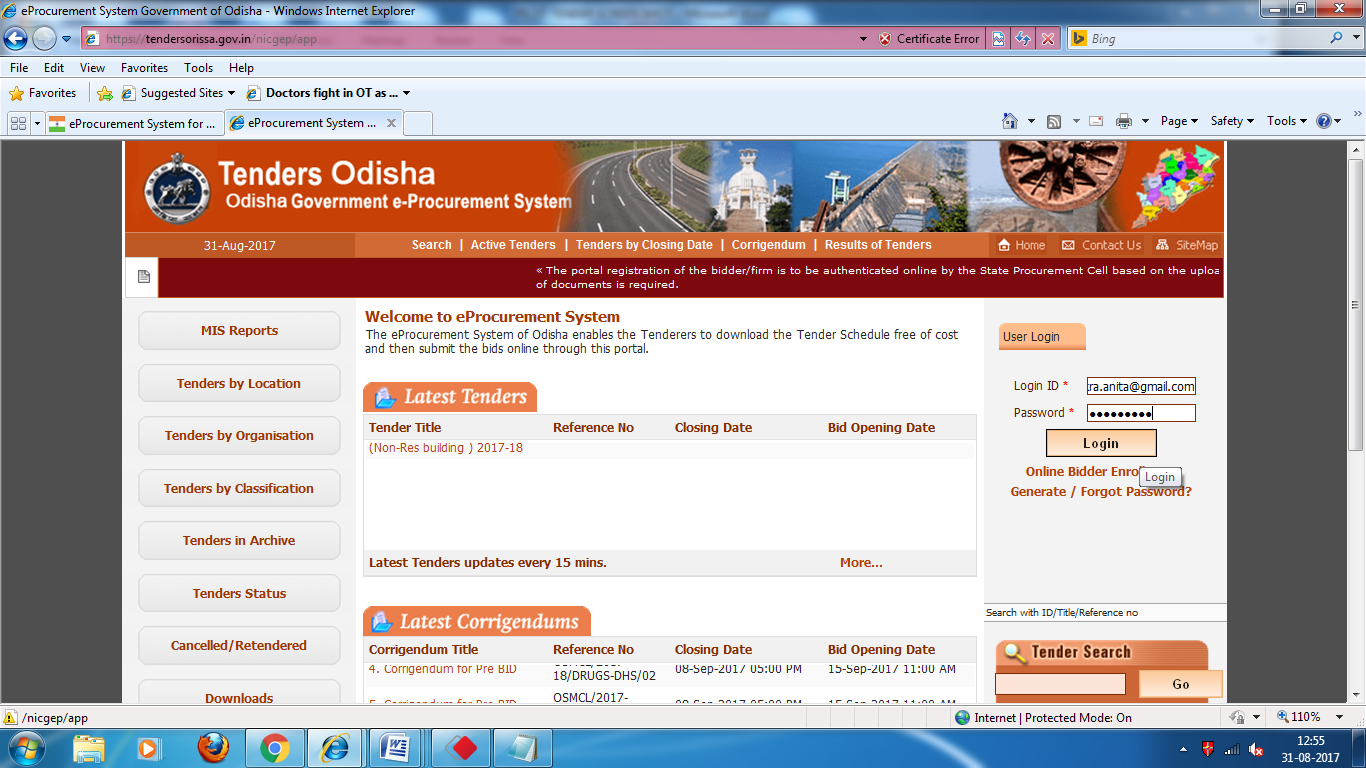 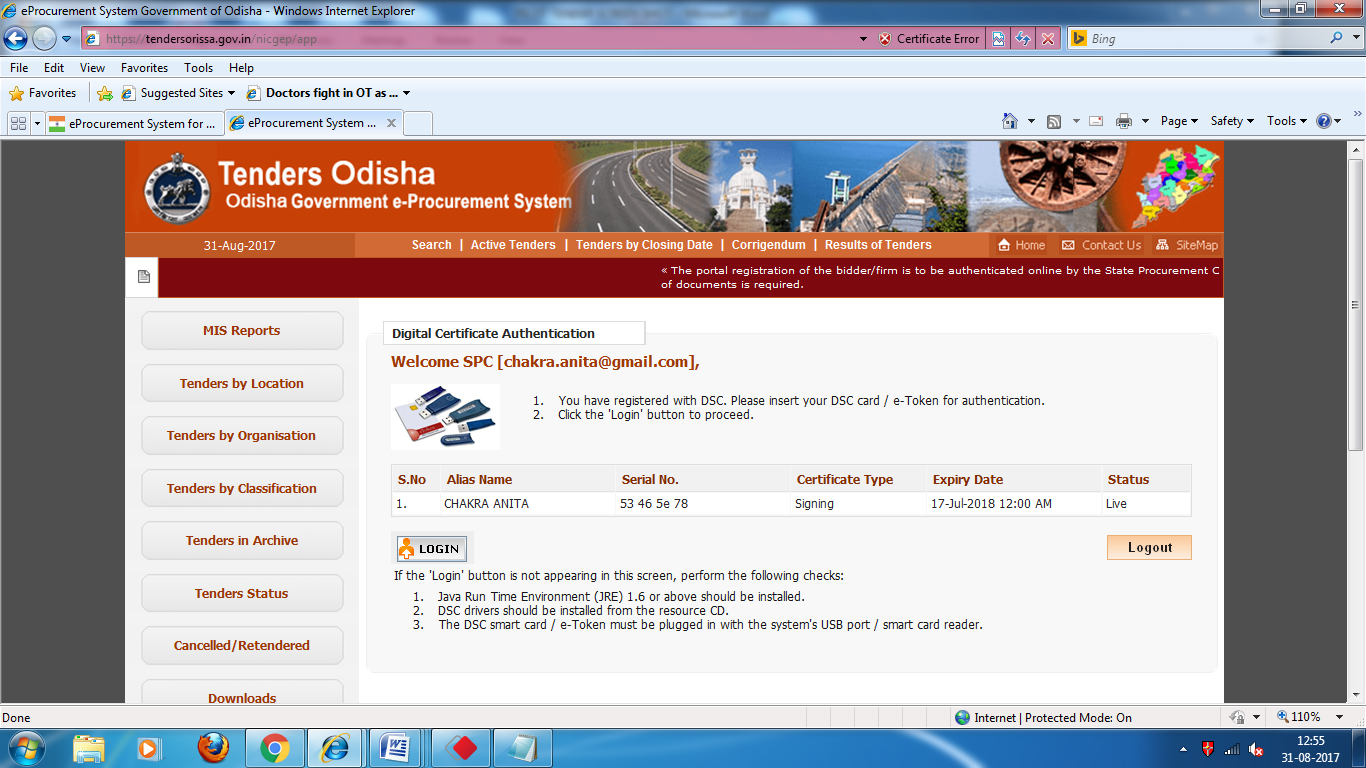 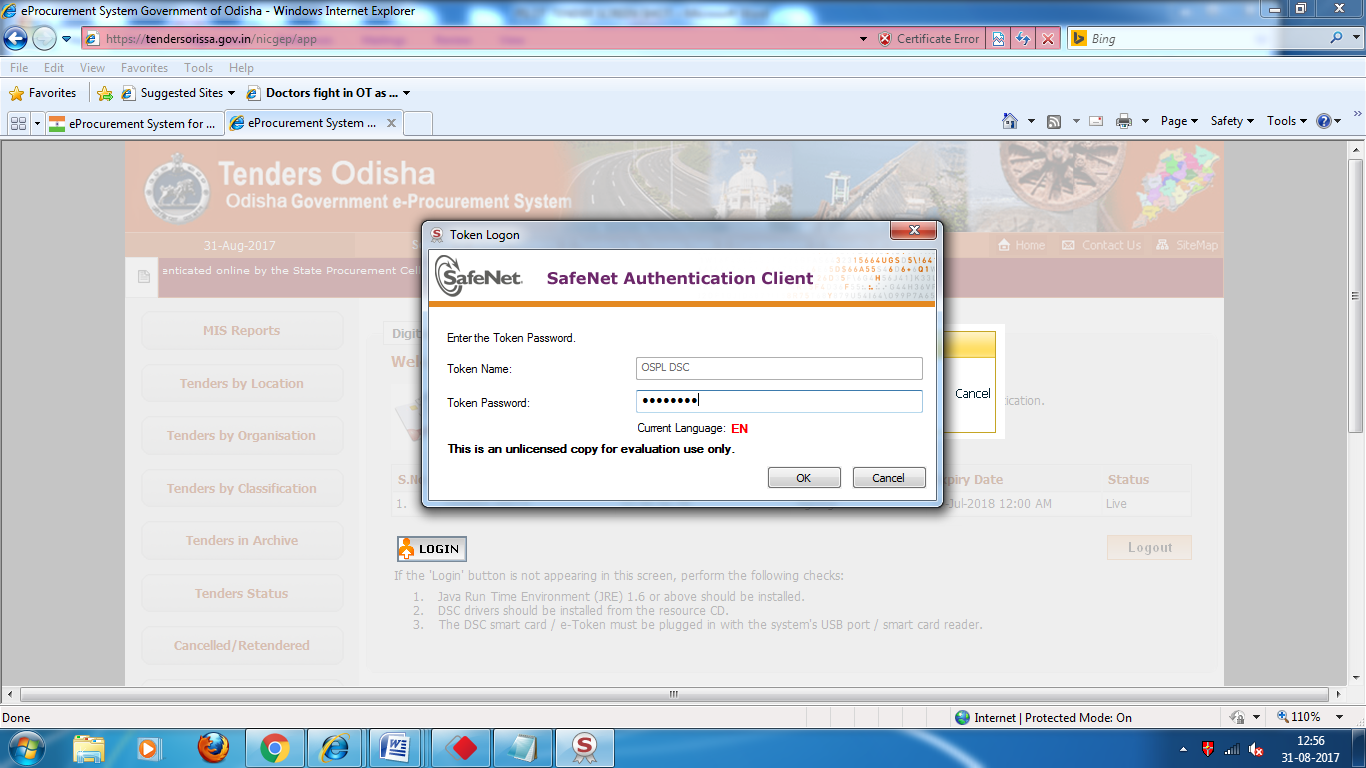 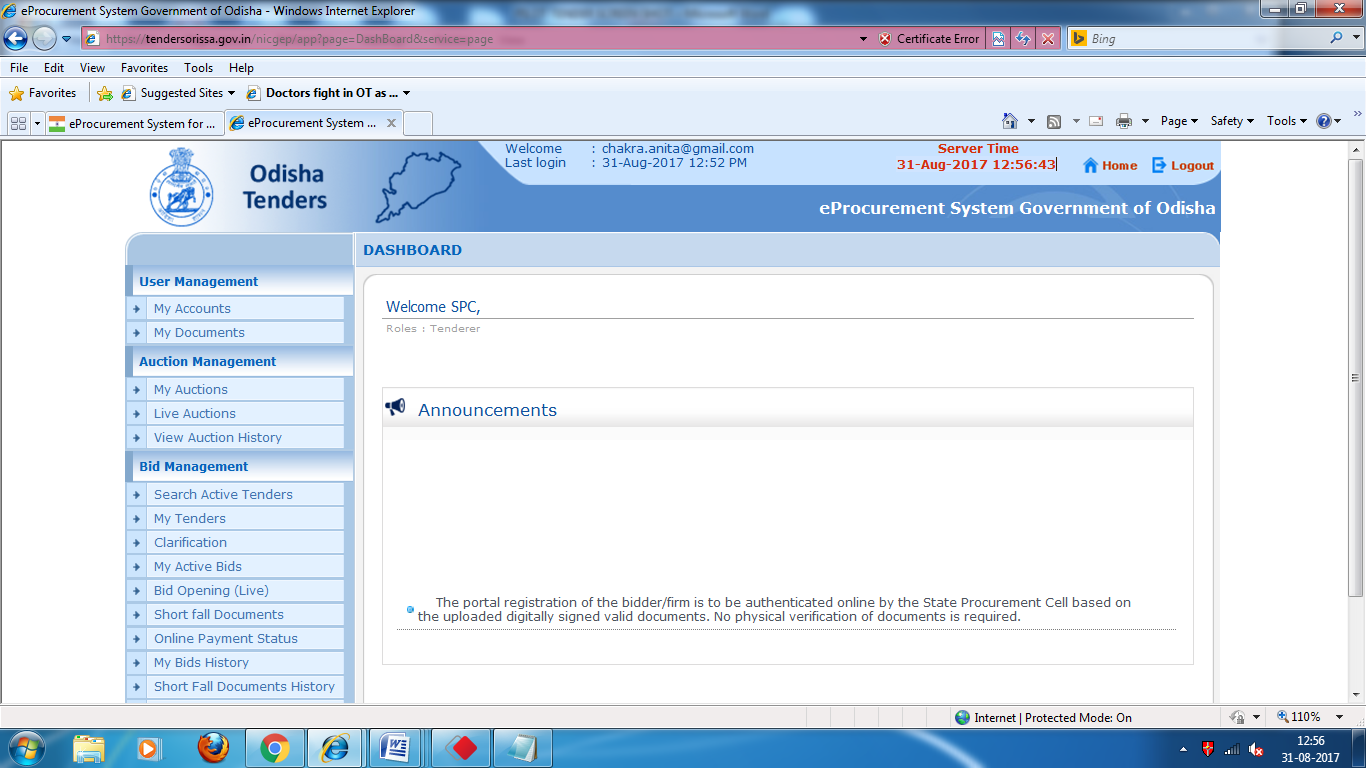 Click on “Search Active Tenders” menu on the left hand side of the Dashboard to search the desired tender to participate. 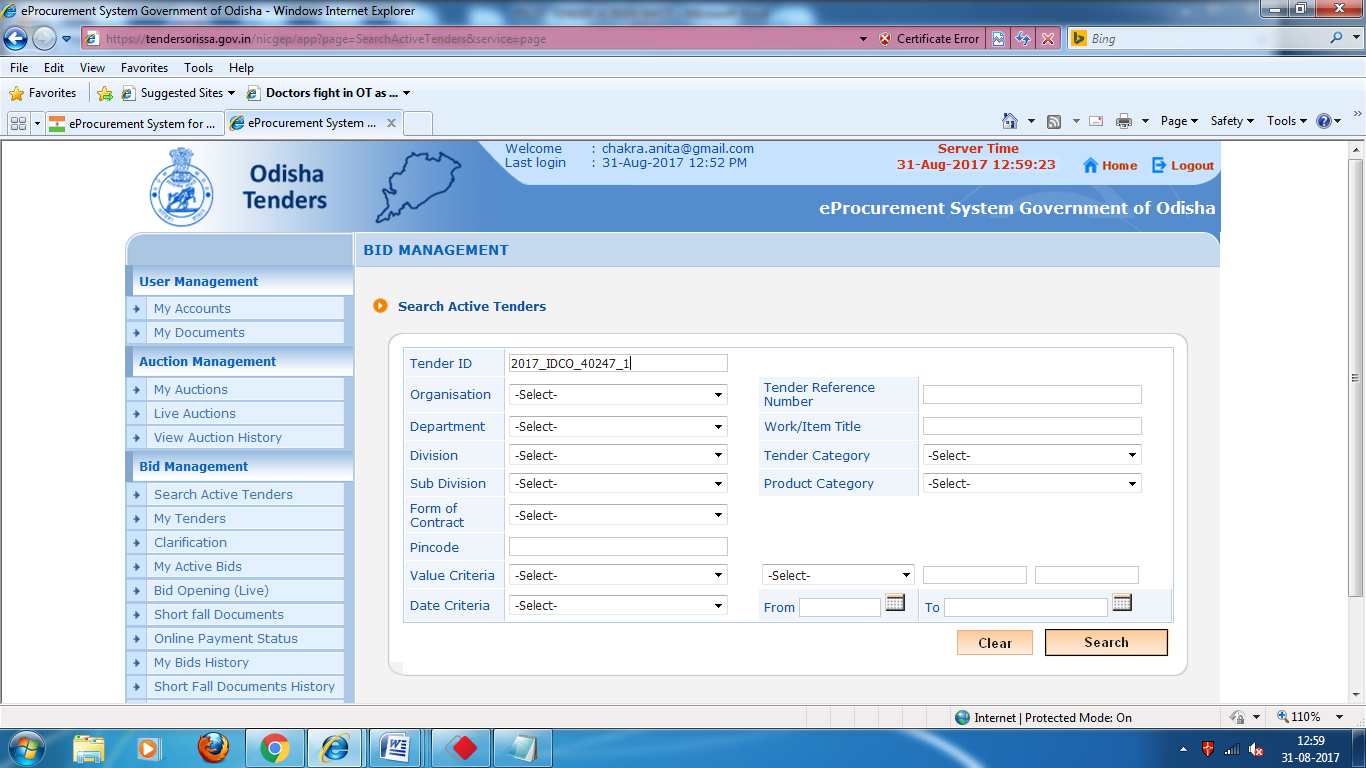 Find the tender by giving the information regarding the tender in any of the above field and then click on Search button the following screen will display on the screen.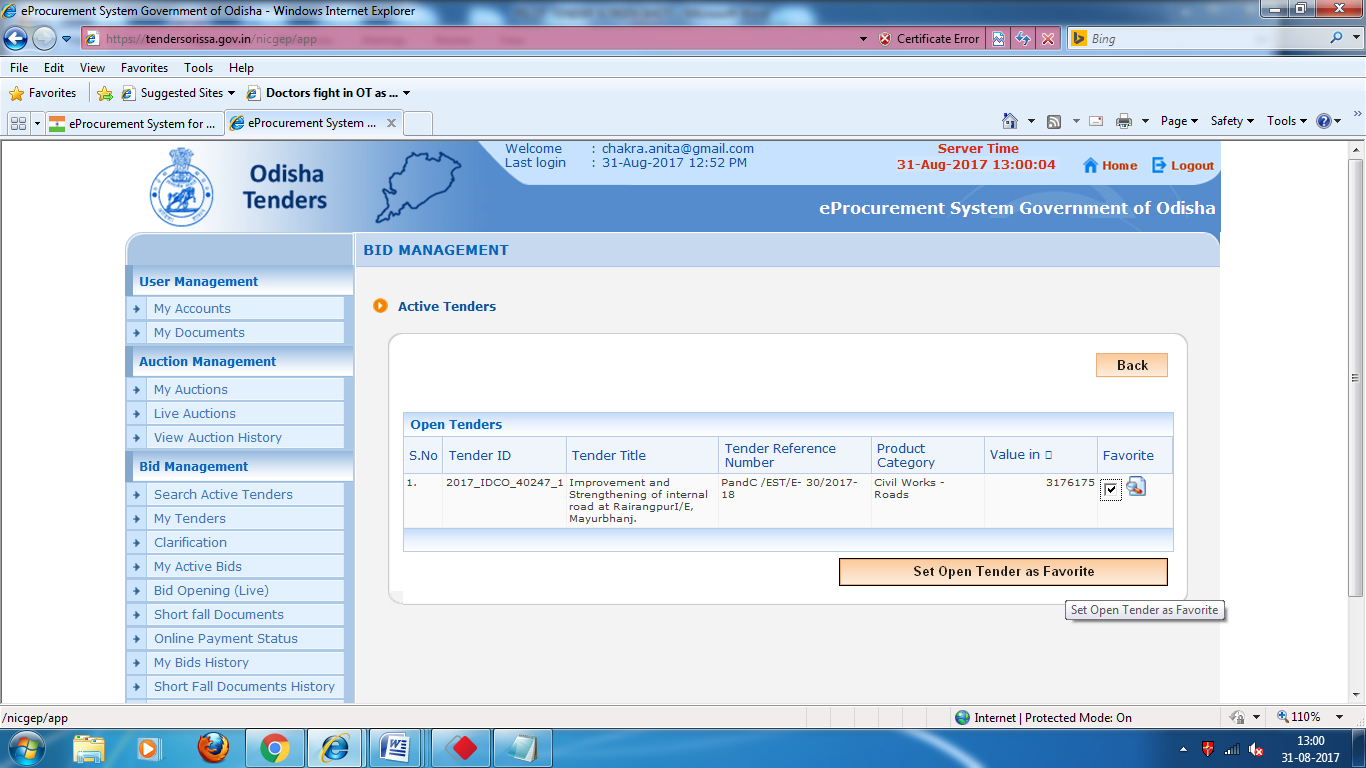 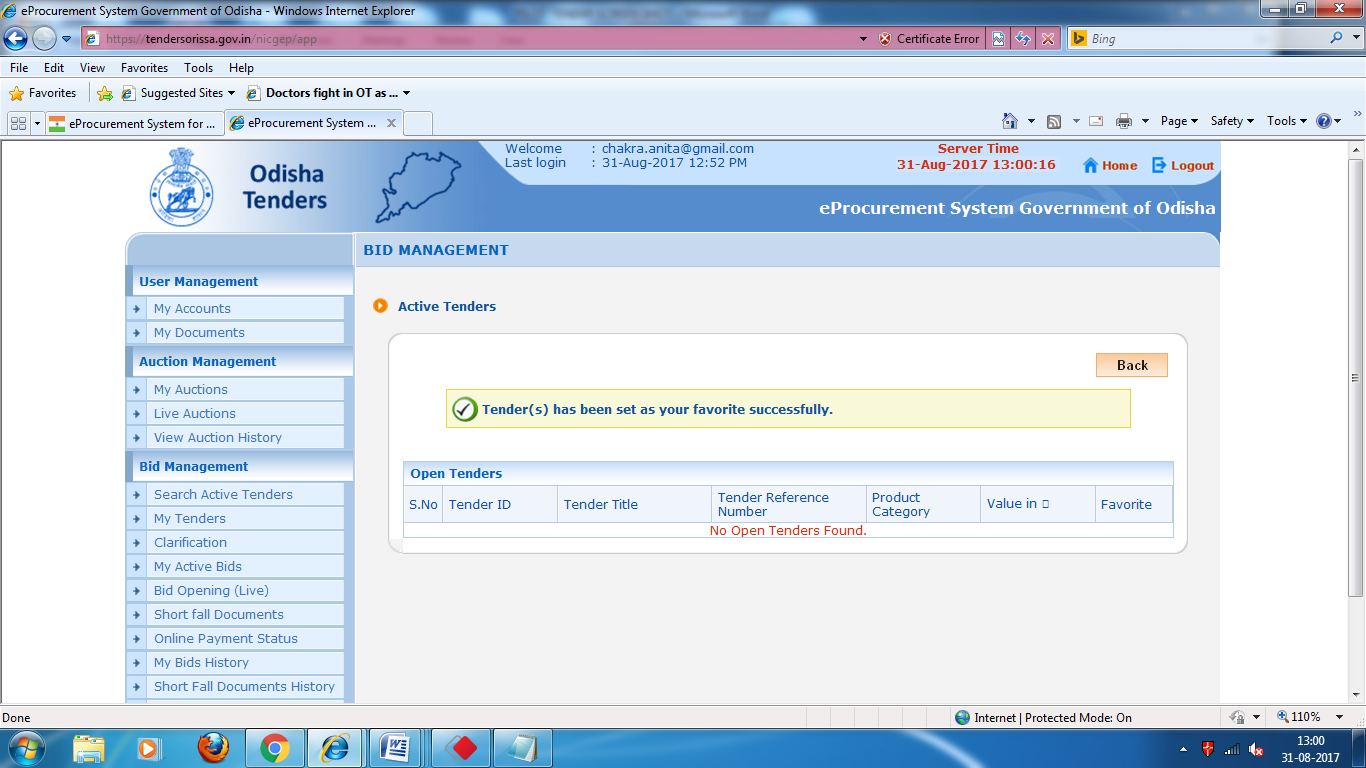 Click on “My Tenders” menu present on the left hand side of the page.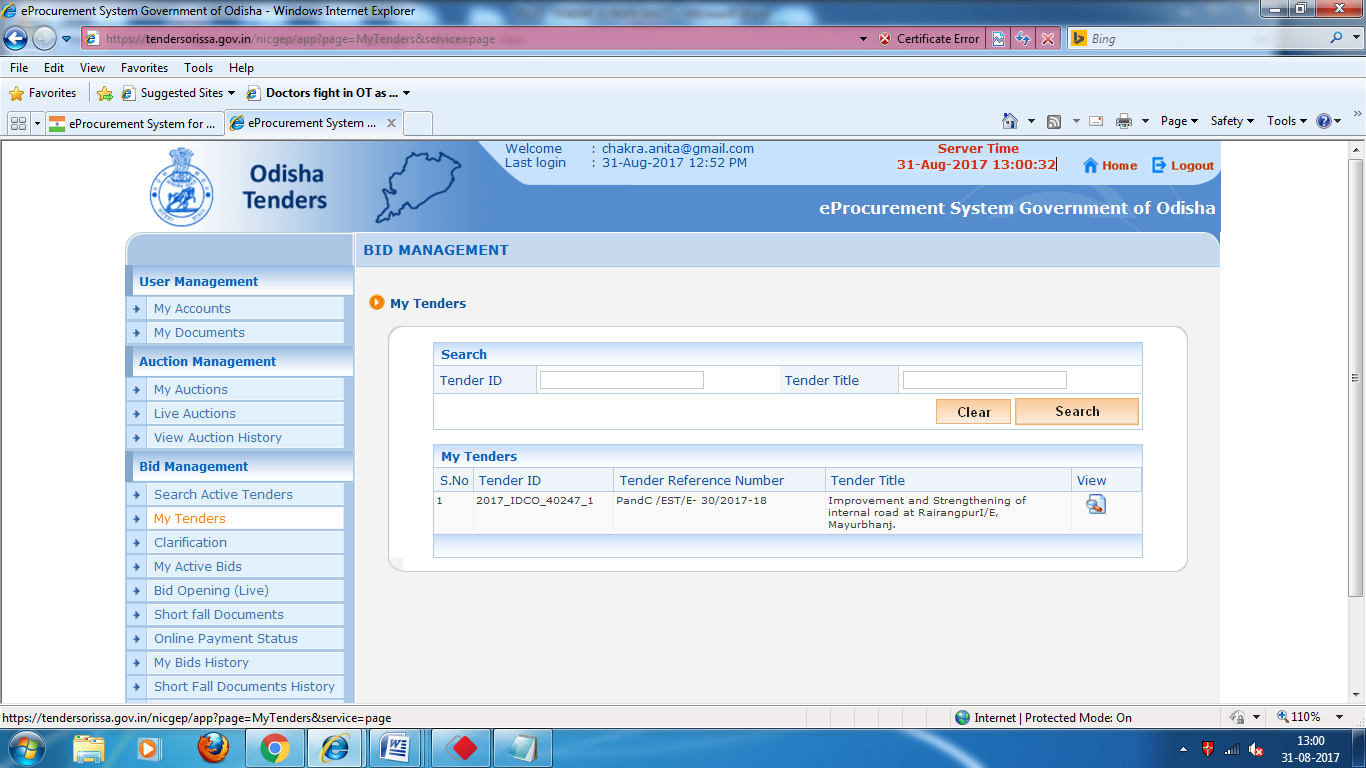 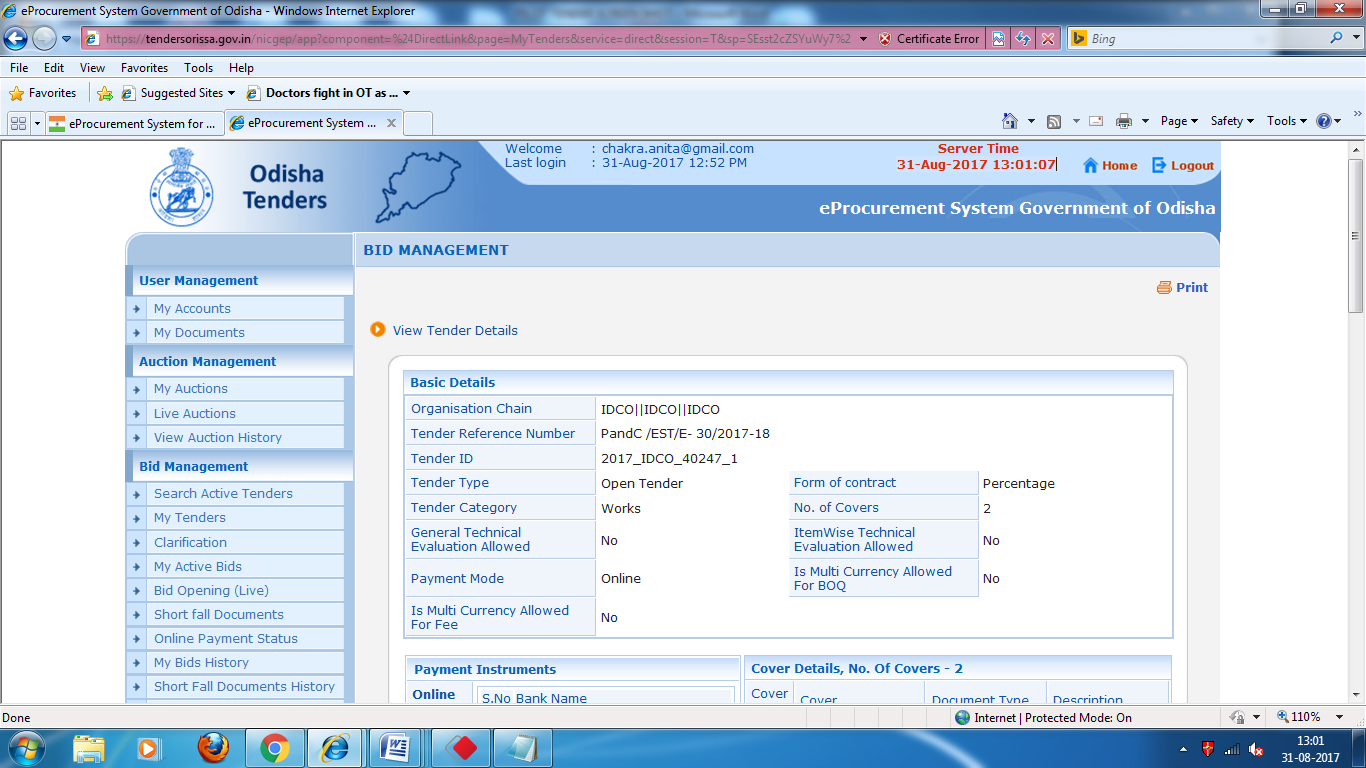 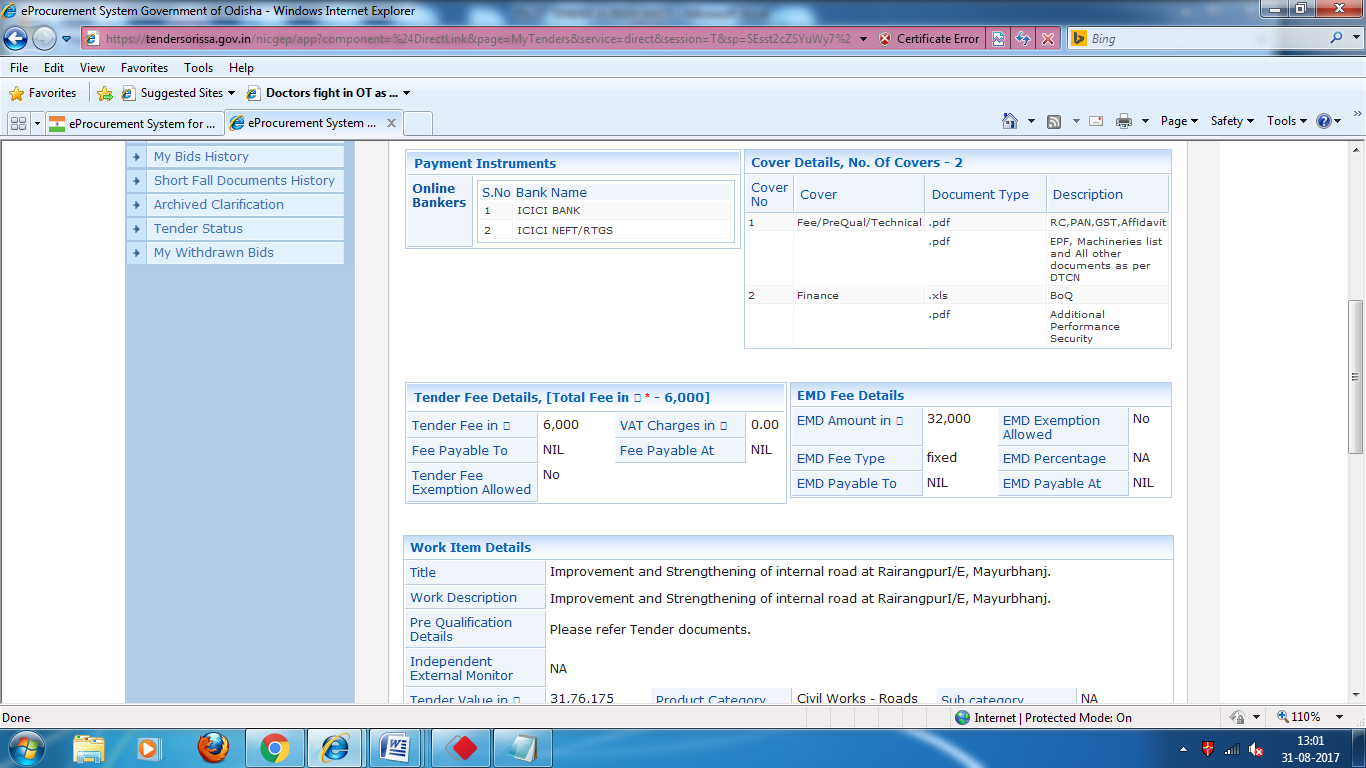 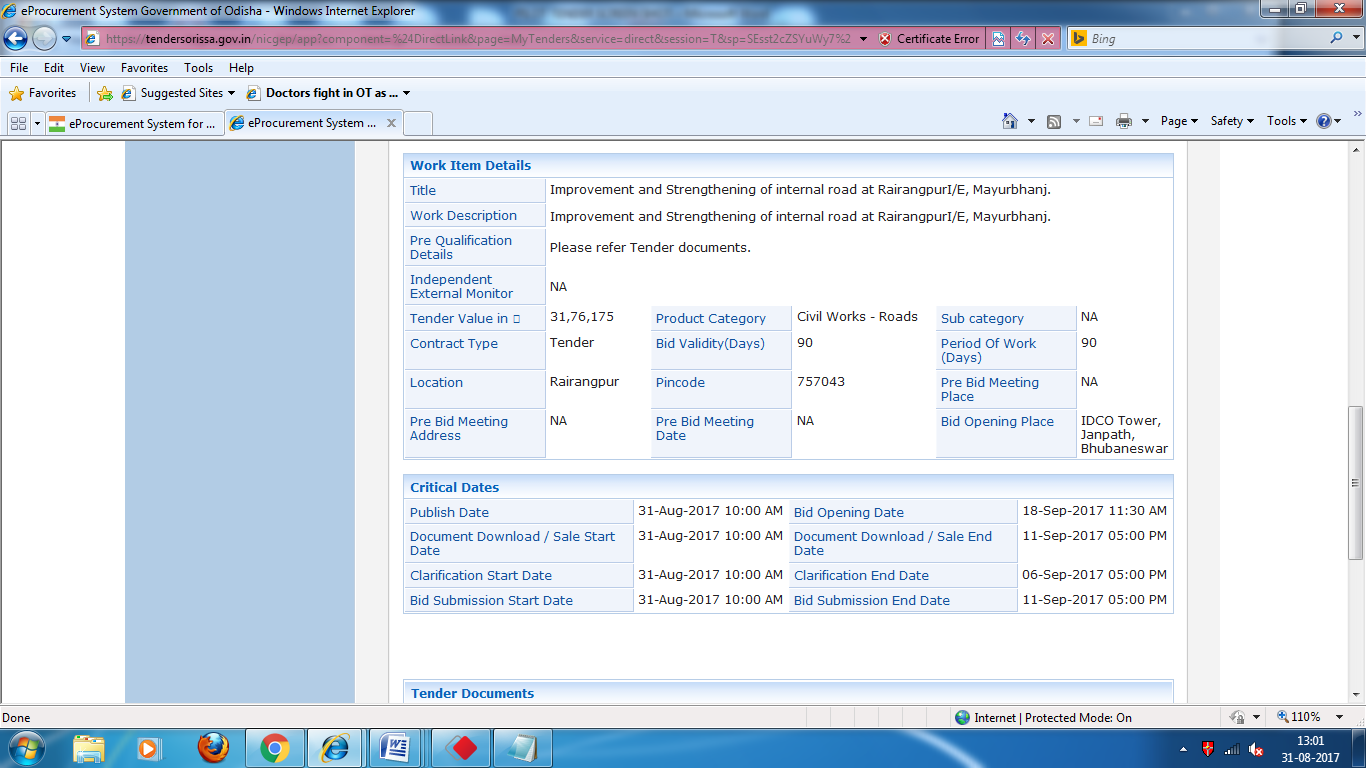 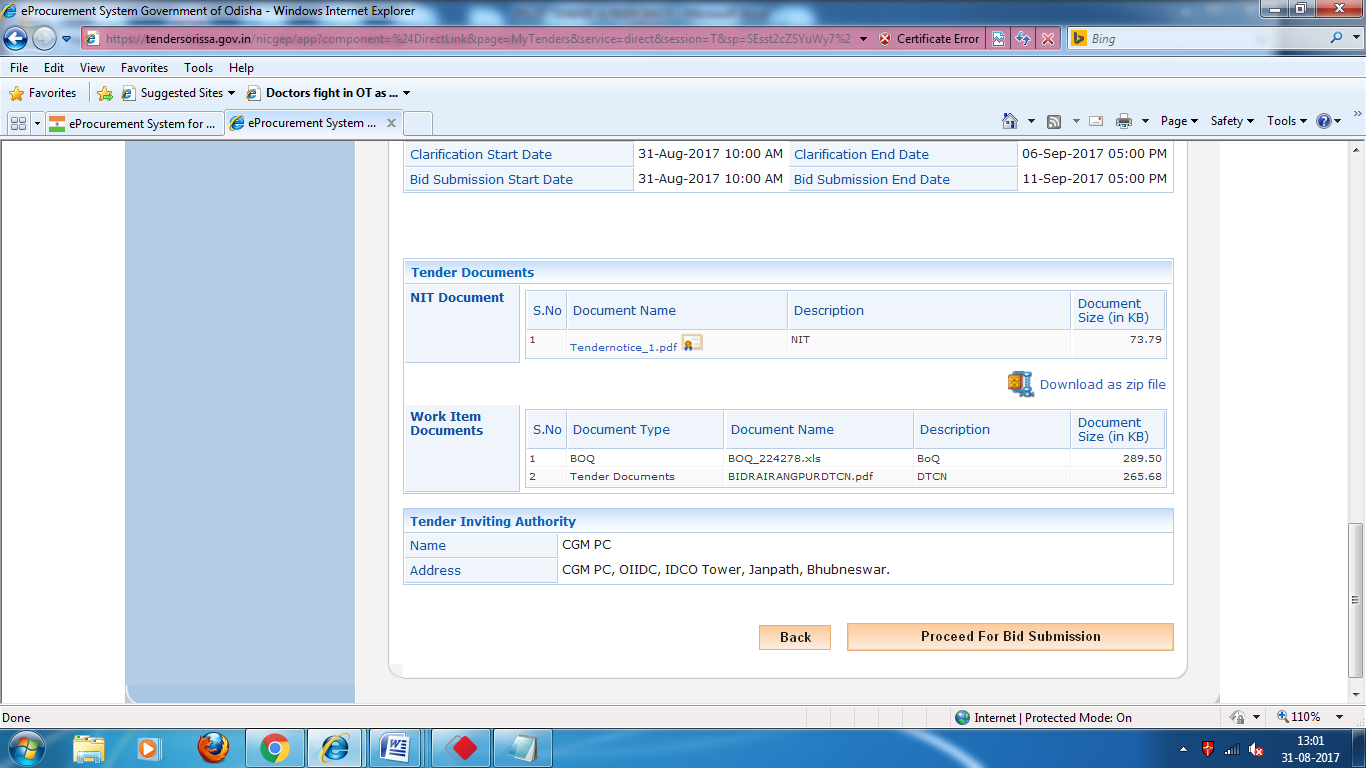 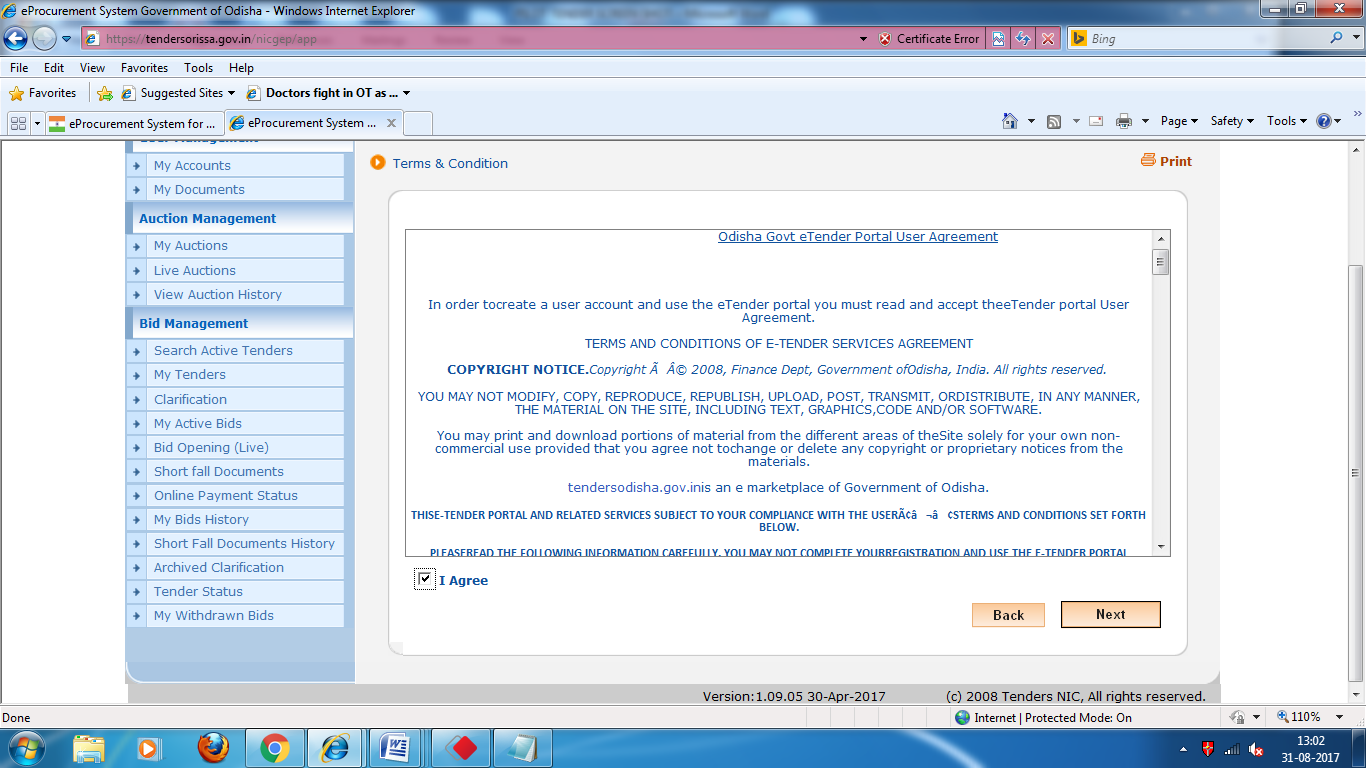 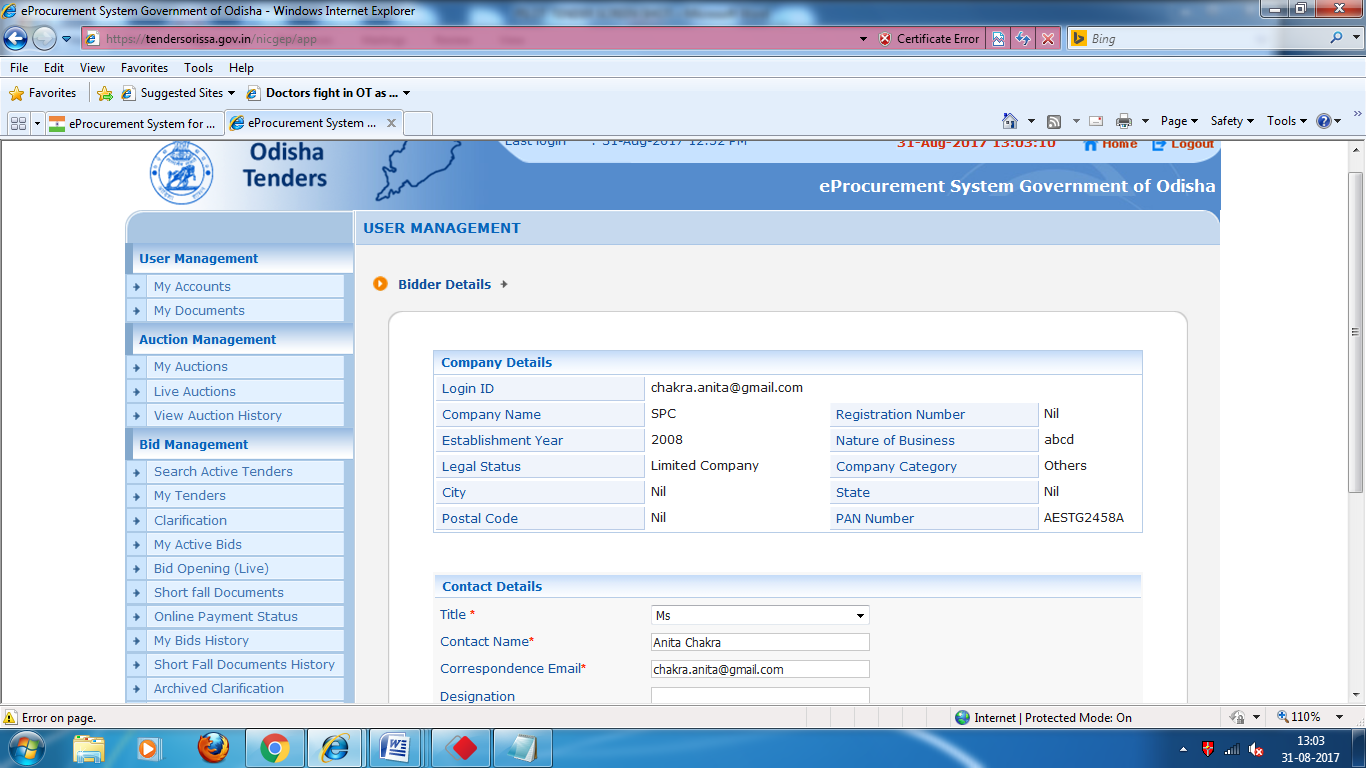 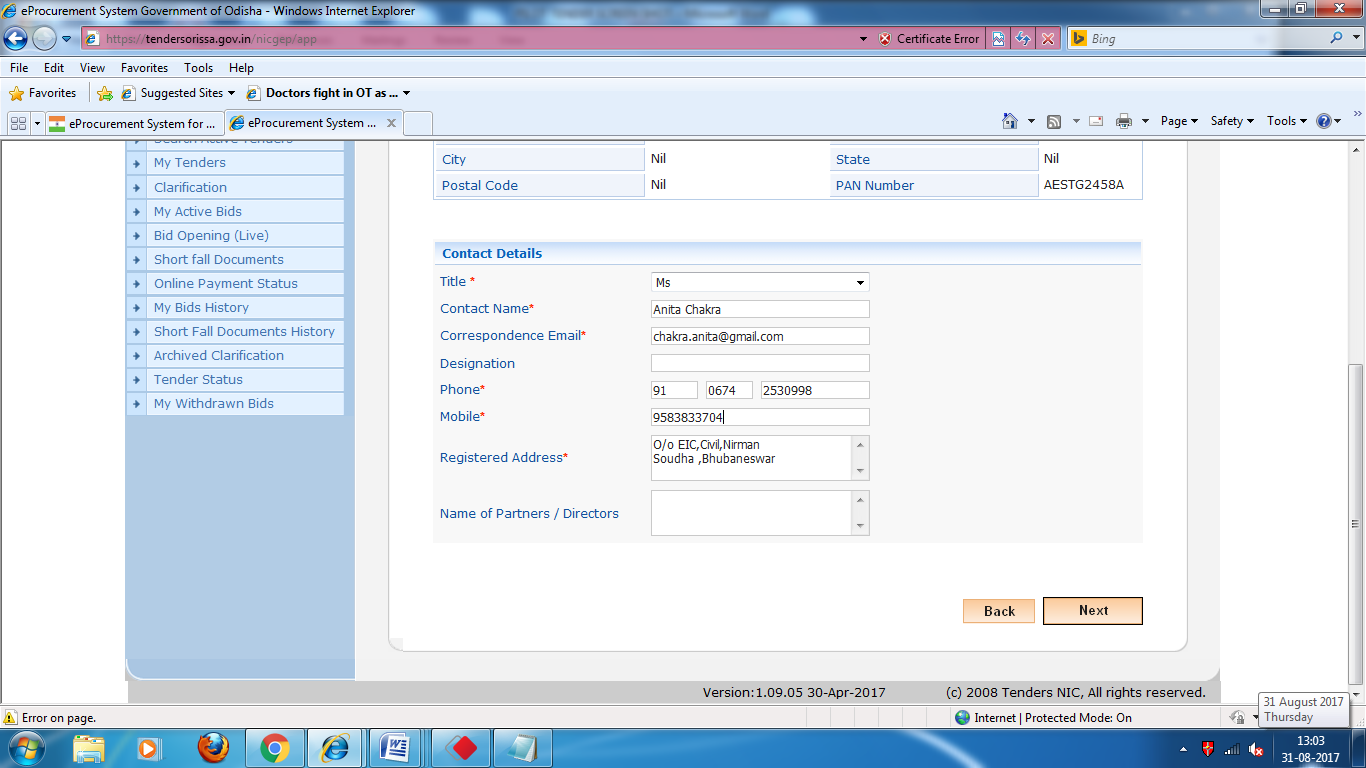 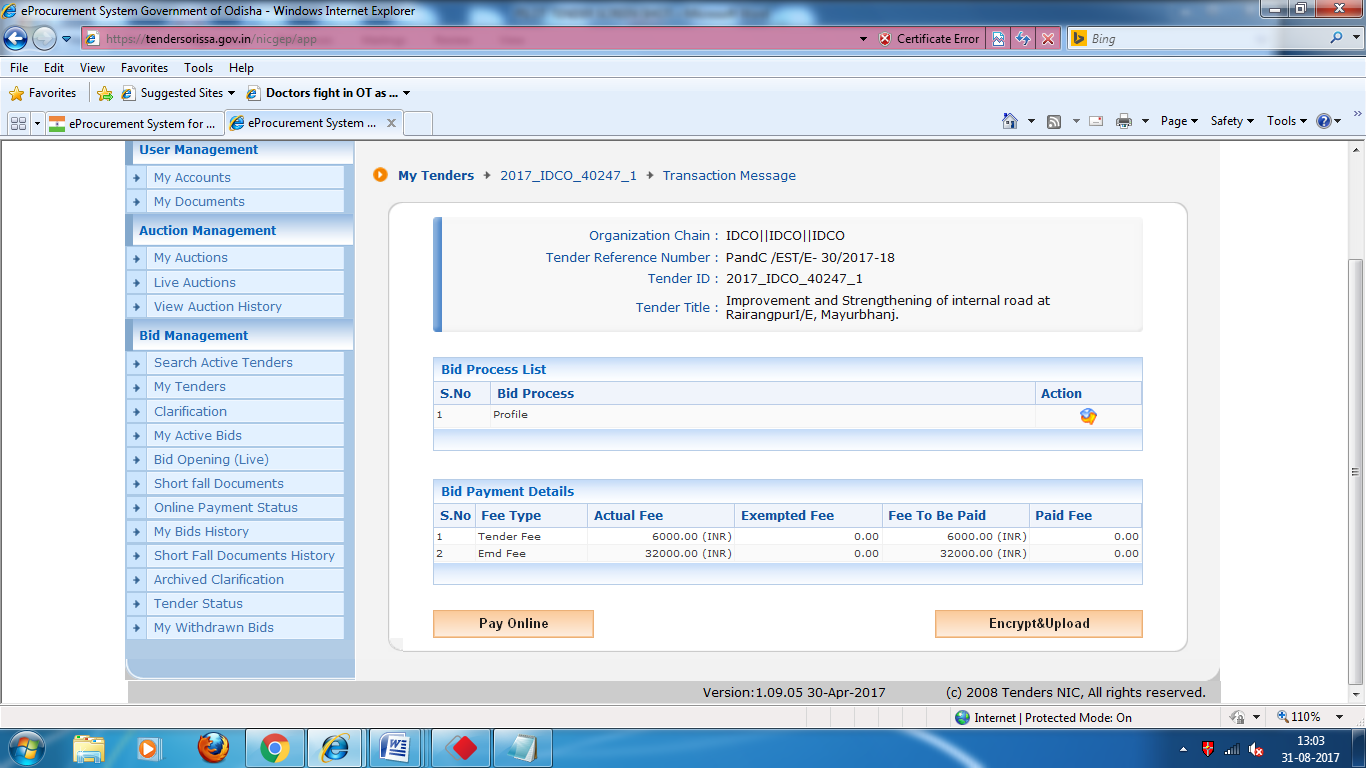 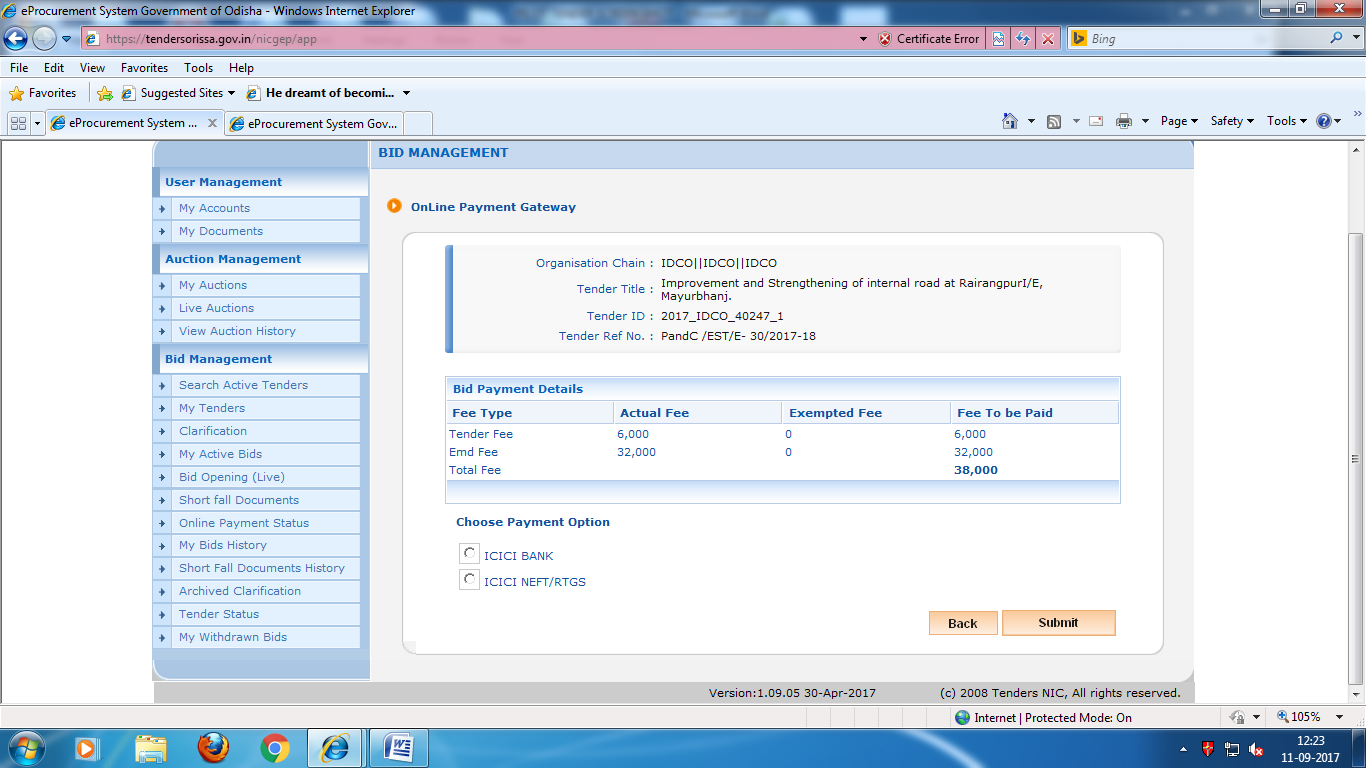 Choose Payment Option to pay the Tender Fee and EMD. If the Payment mode is ICICI NEFT/RTGS, the following screen will appear on the screen.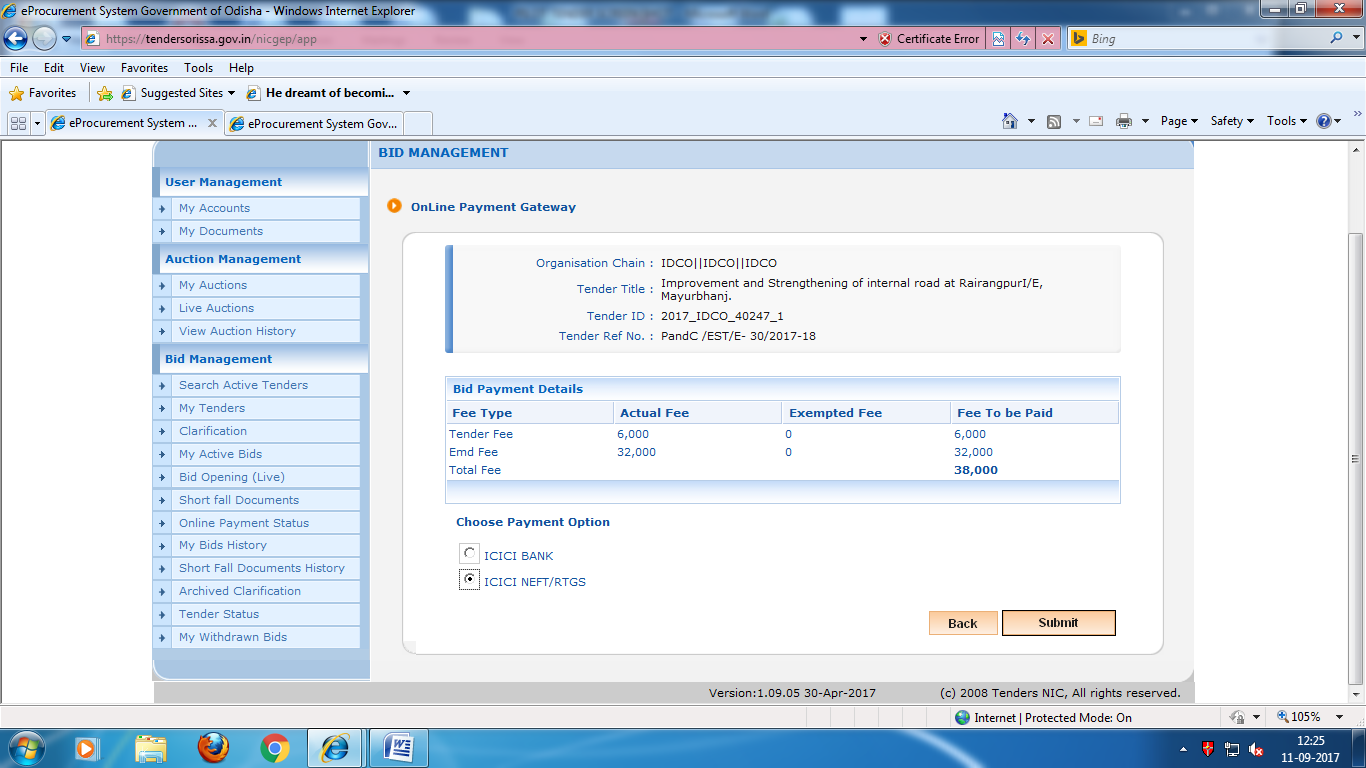 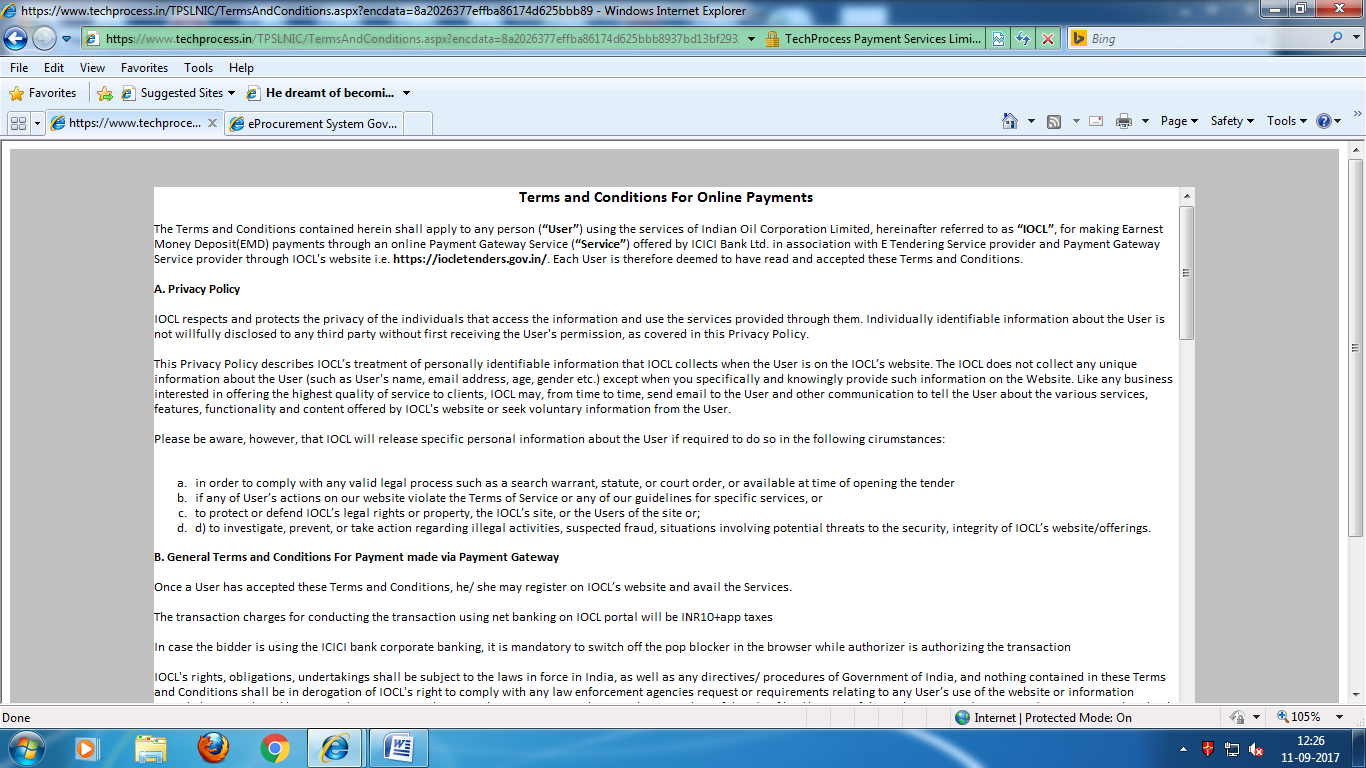 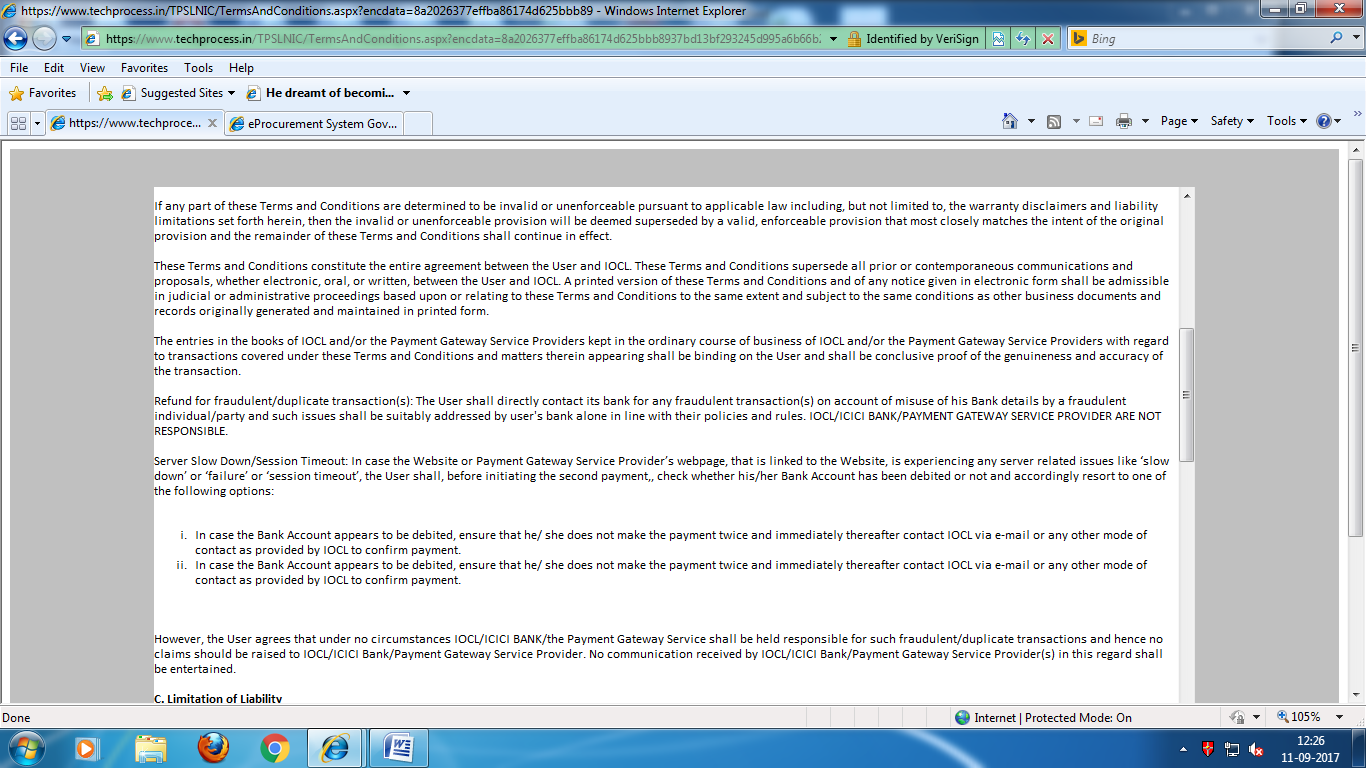 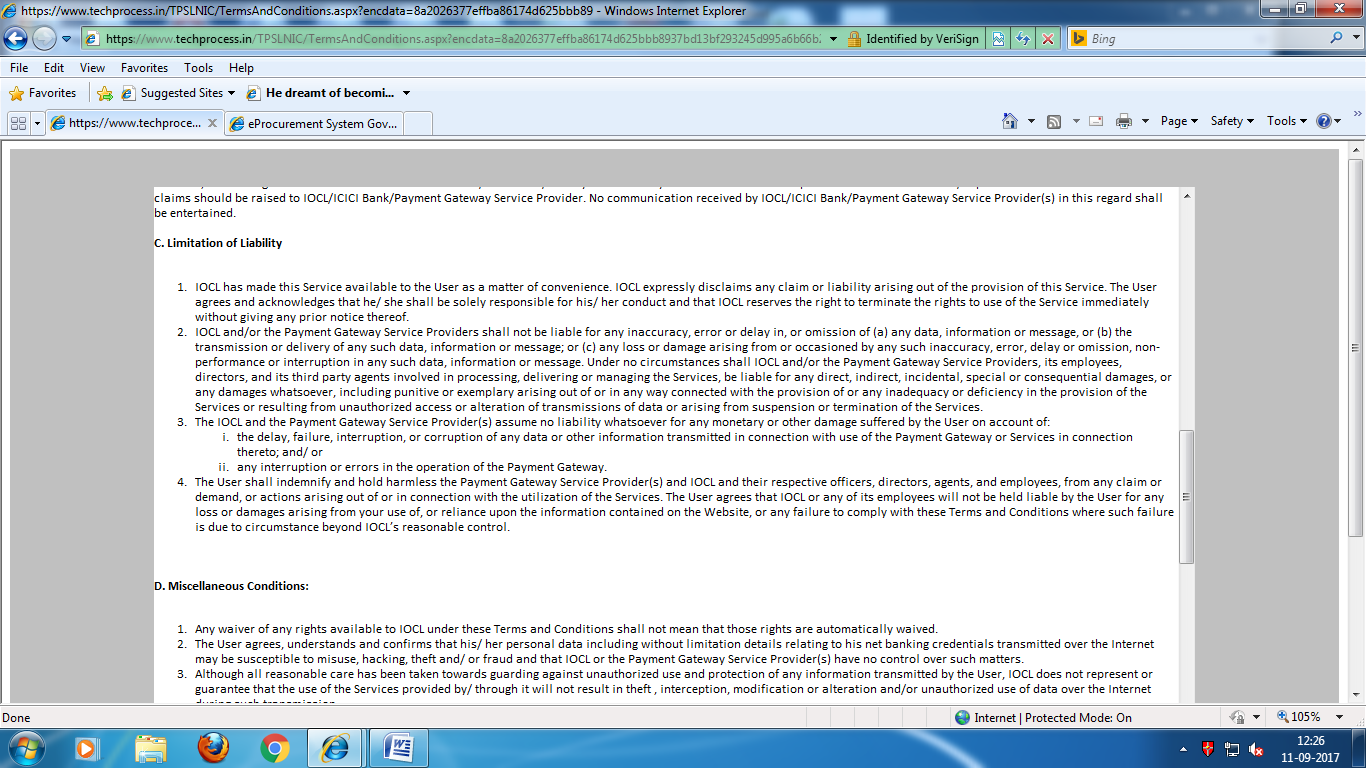 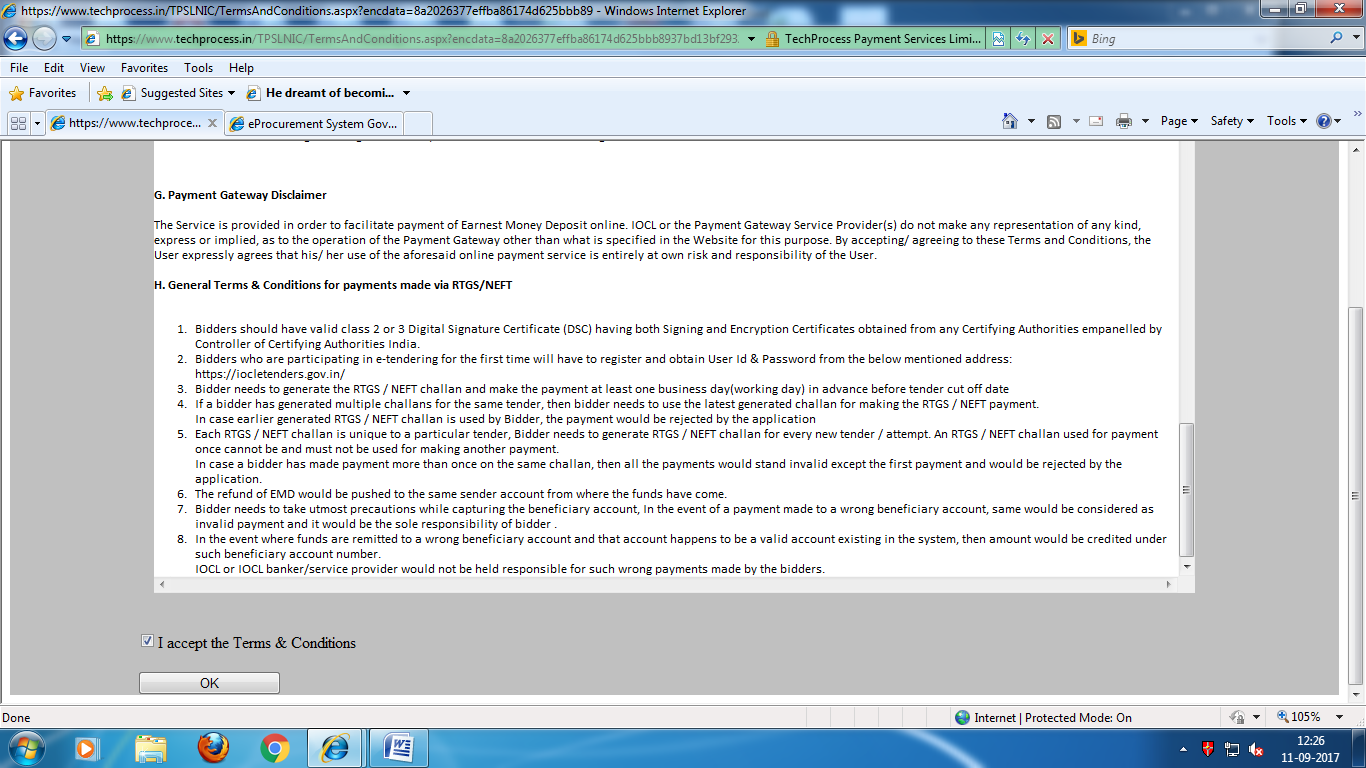 After click on OK button, the following screen will appear on the screen.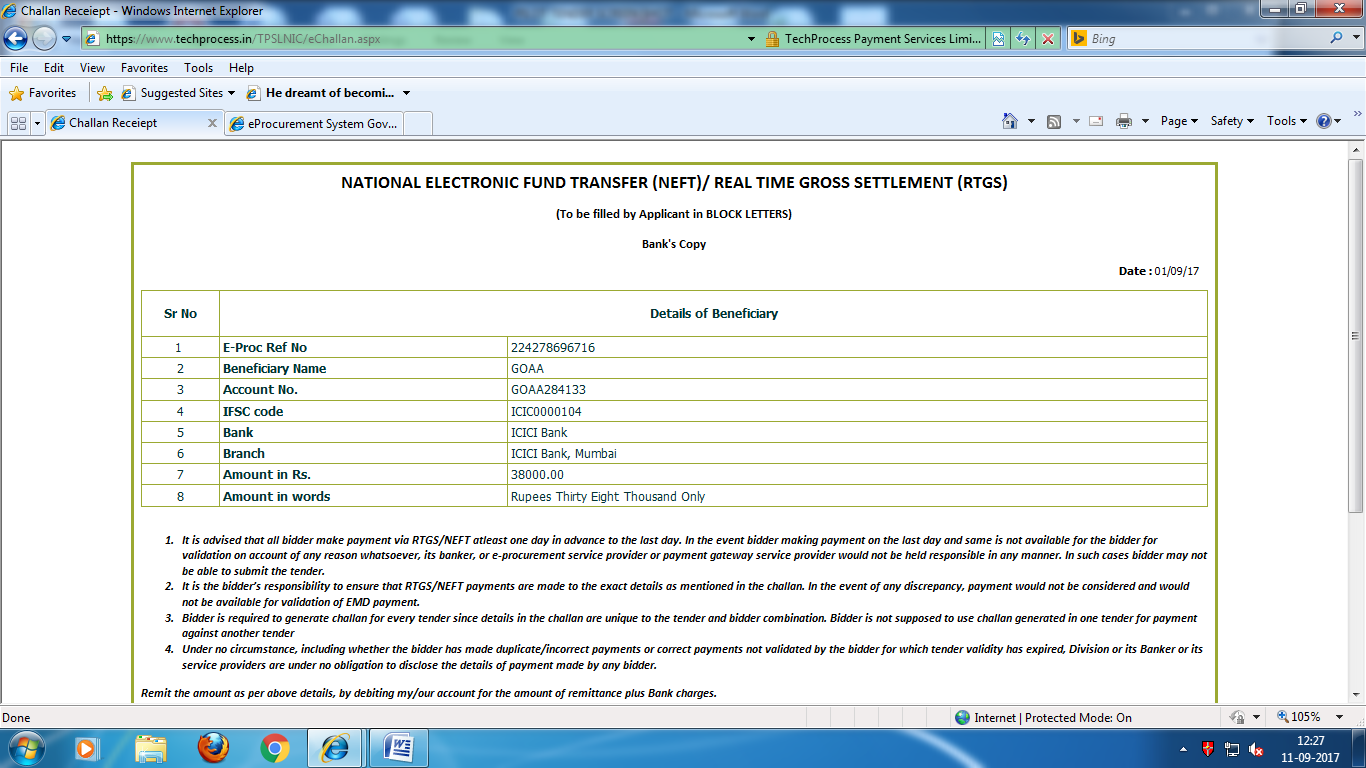 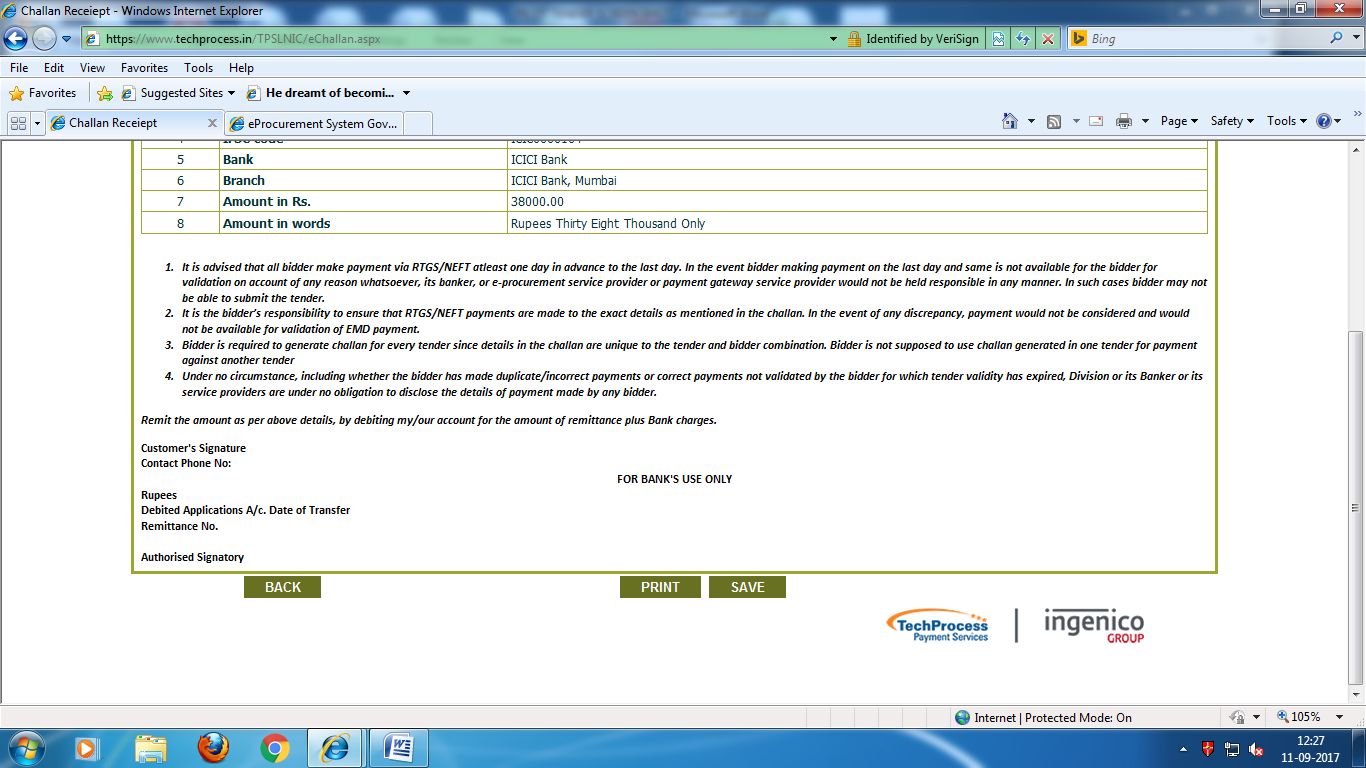 Take the Print out of the Challan and submit in the BANK where the Bidder holds his account. The bank will provide the UTR Remittance Number after debiting the challan amount from the account.  Again Login to the portal and click on “My Tenders” present on the left side of the page. The following screen will appear.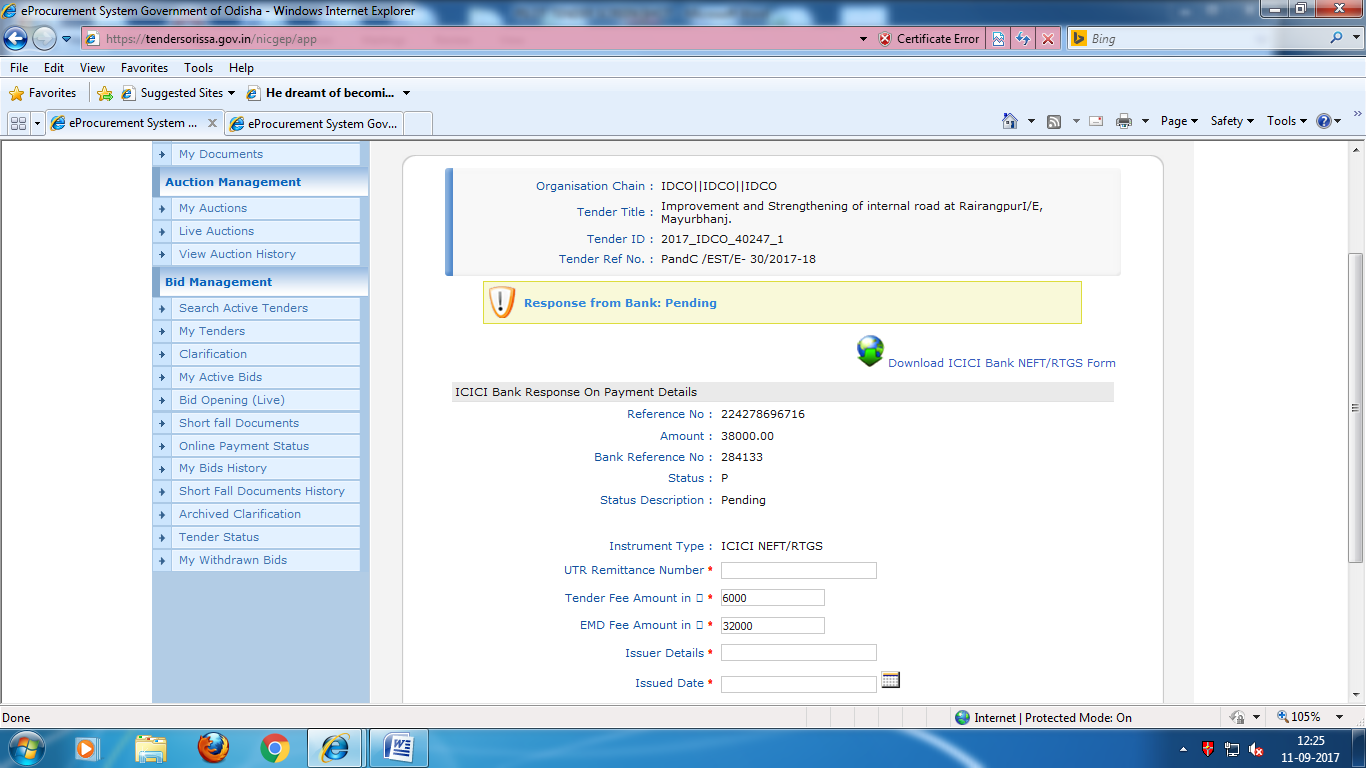 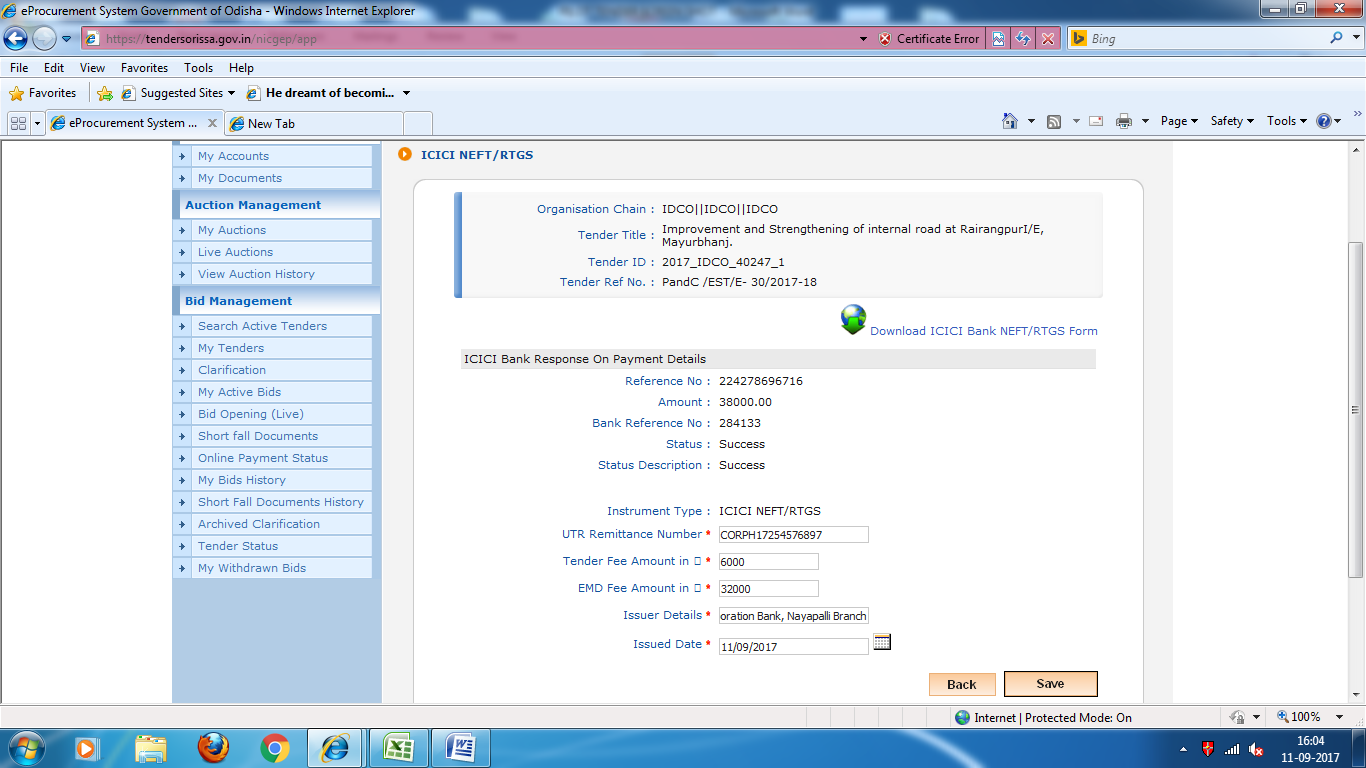 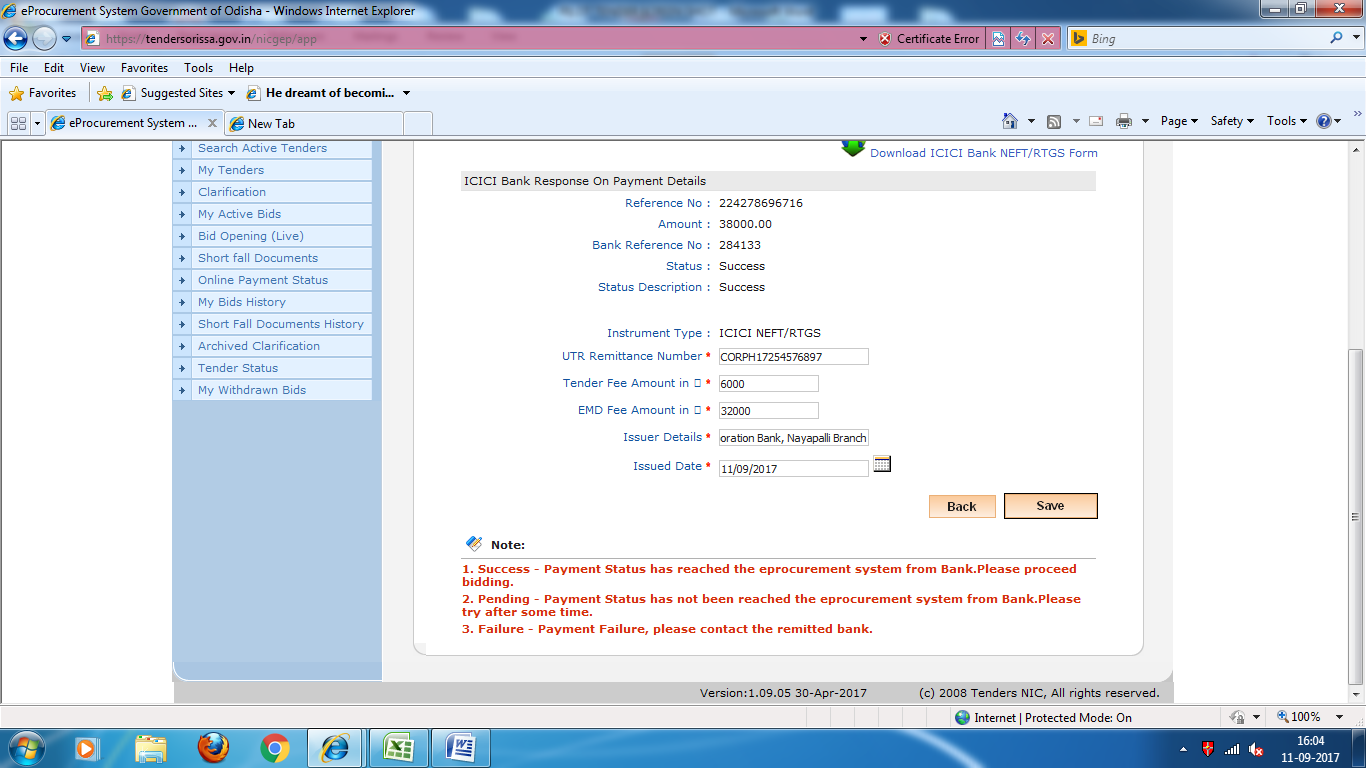 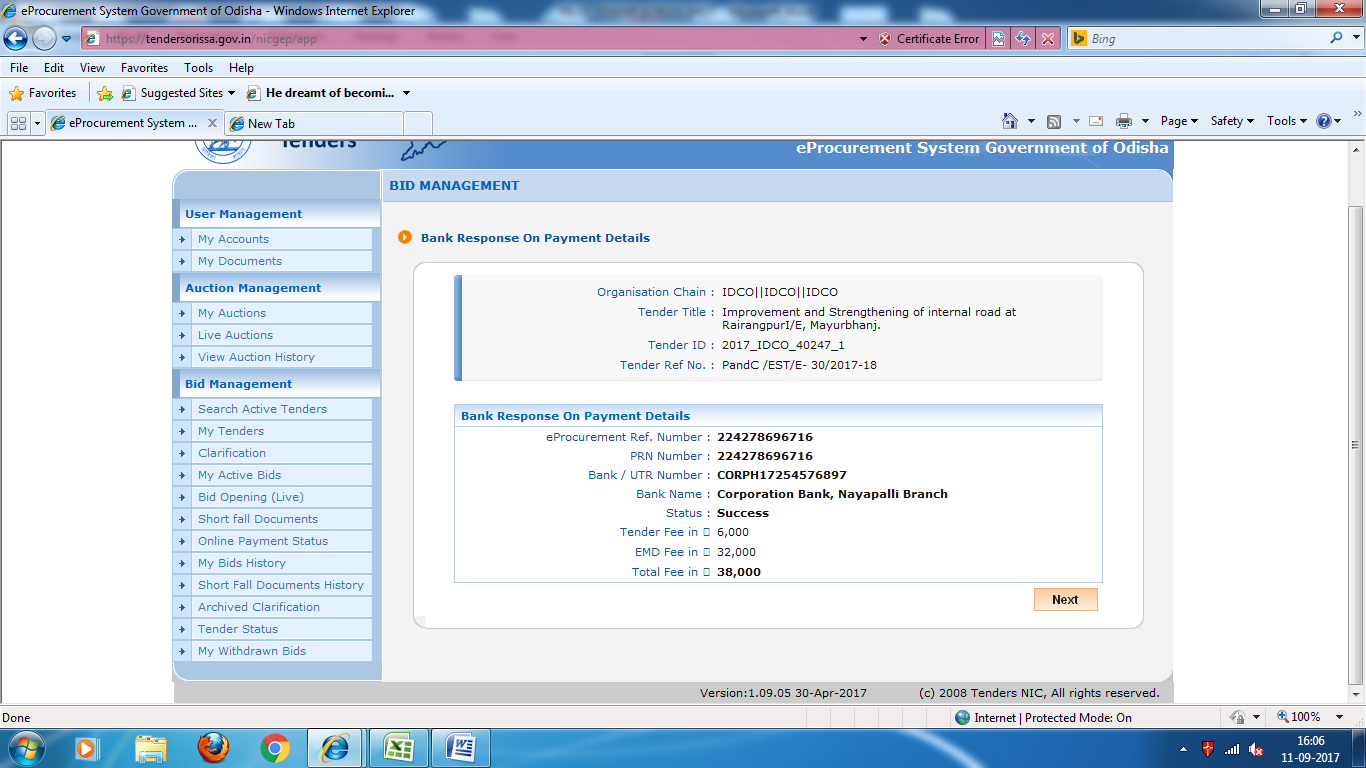 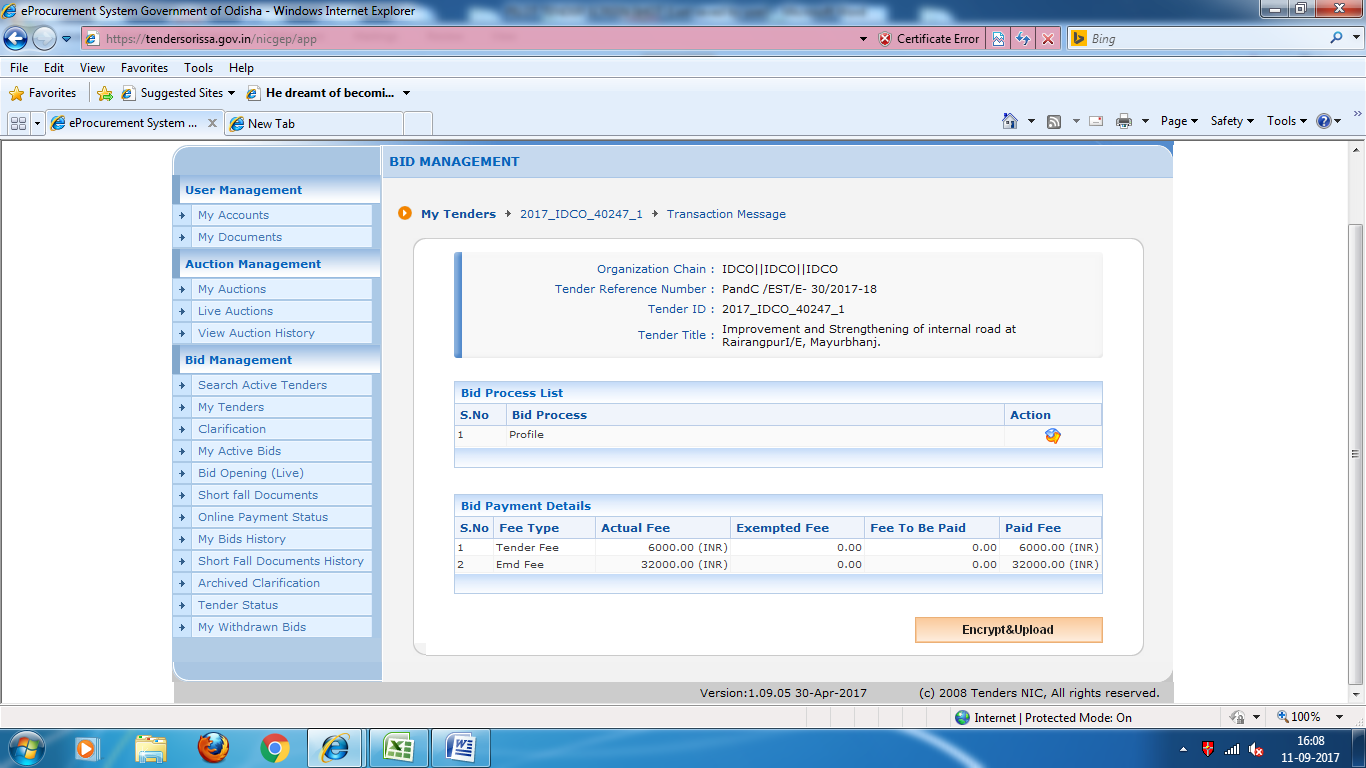 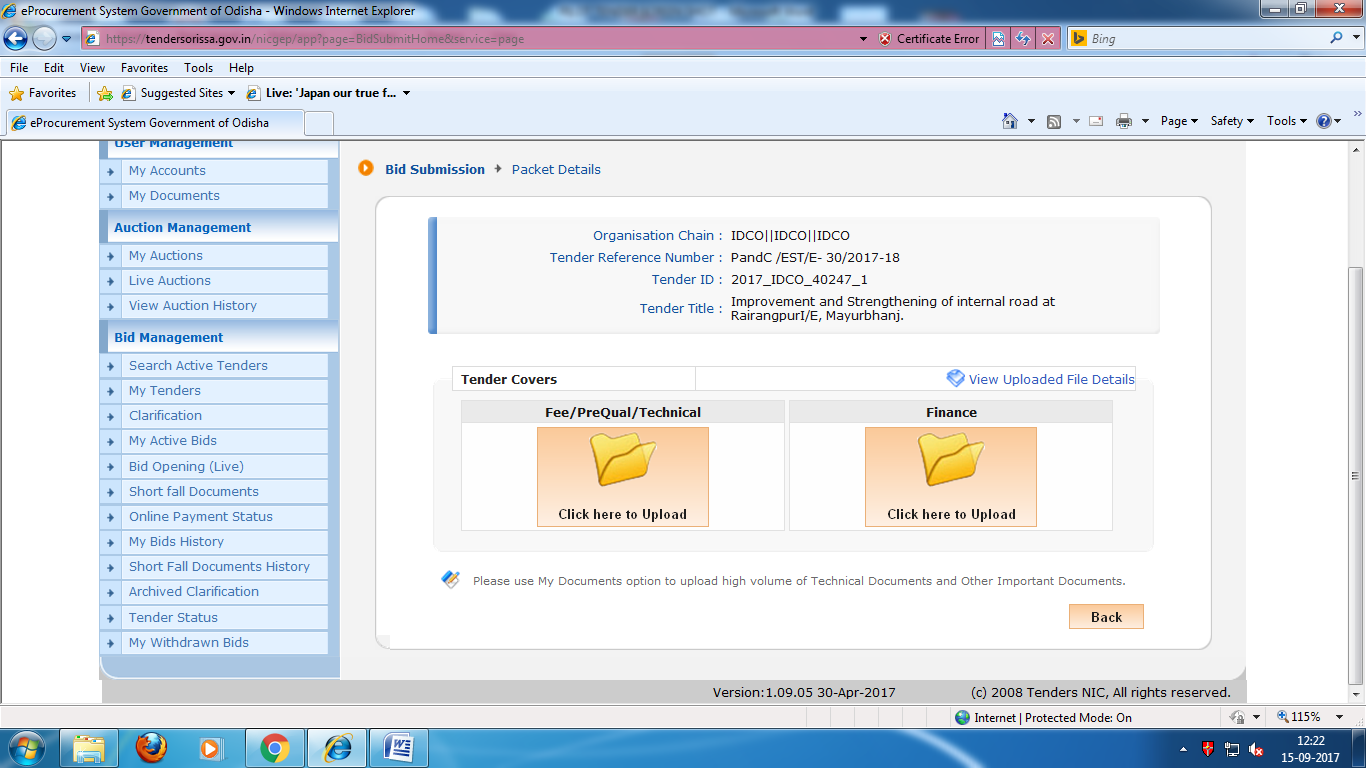 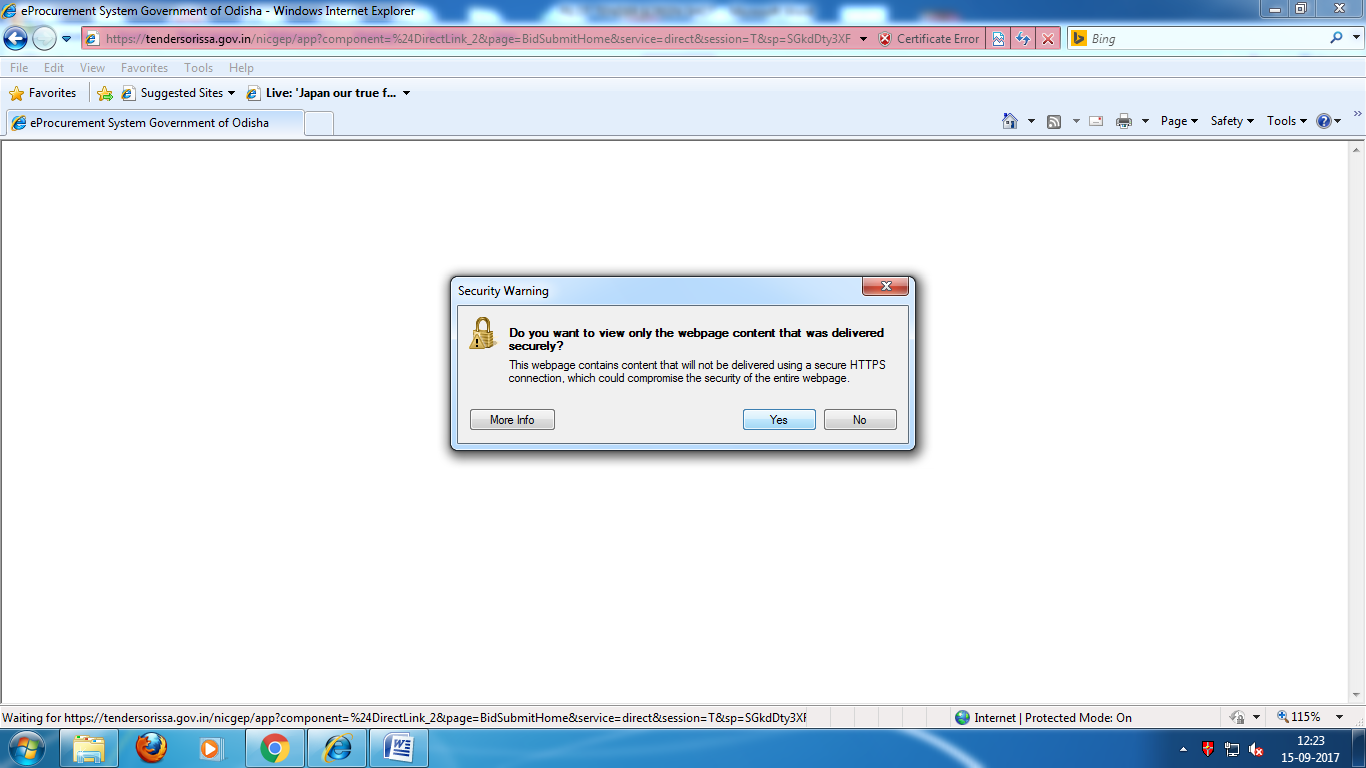 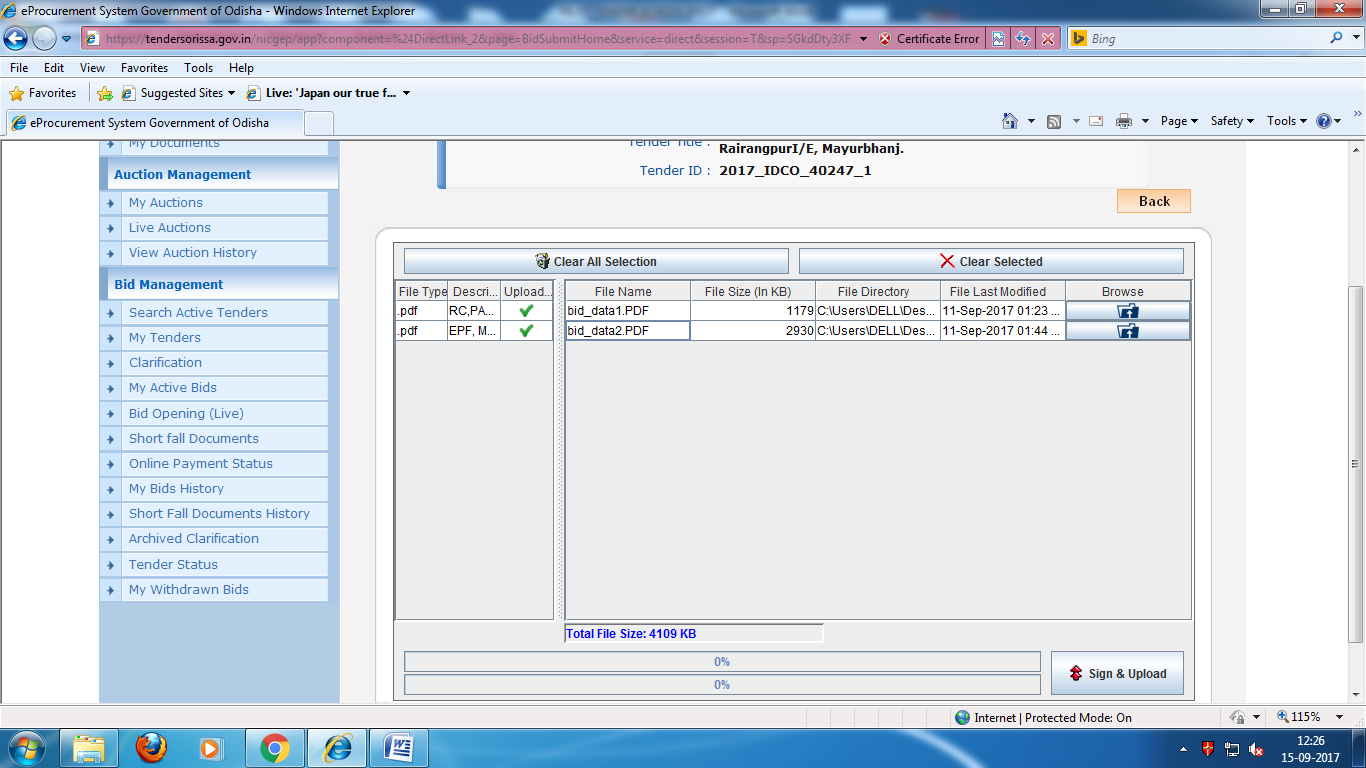 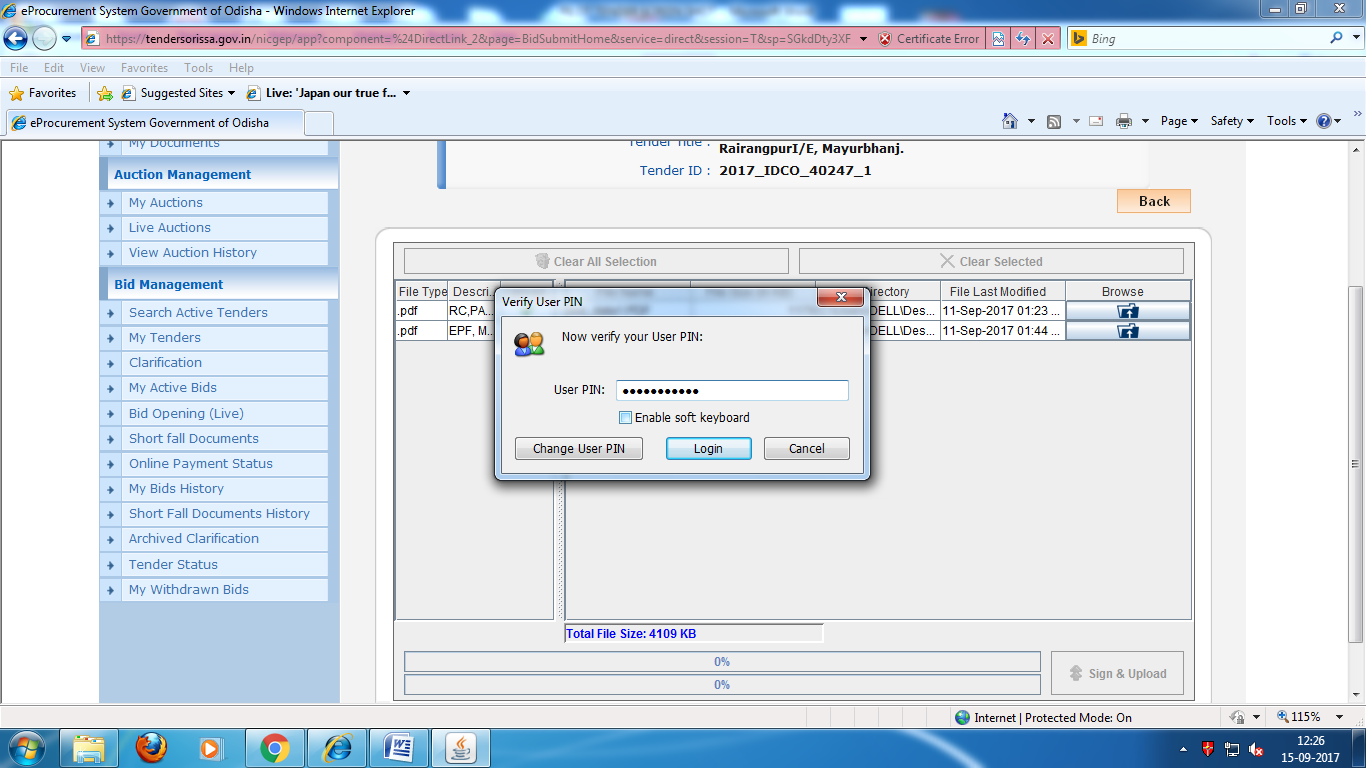 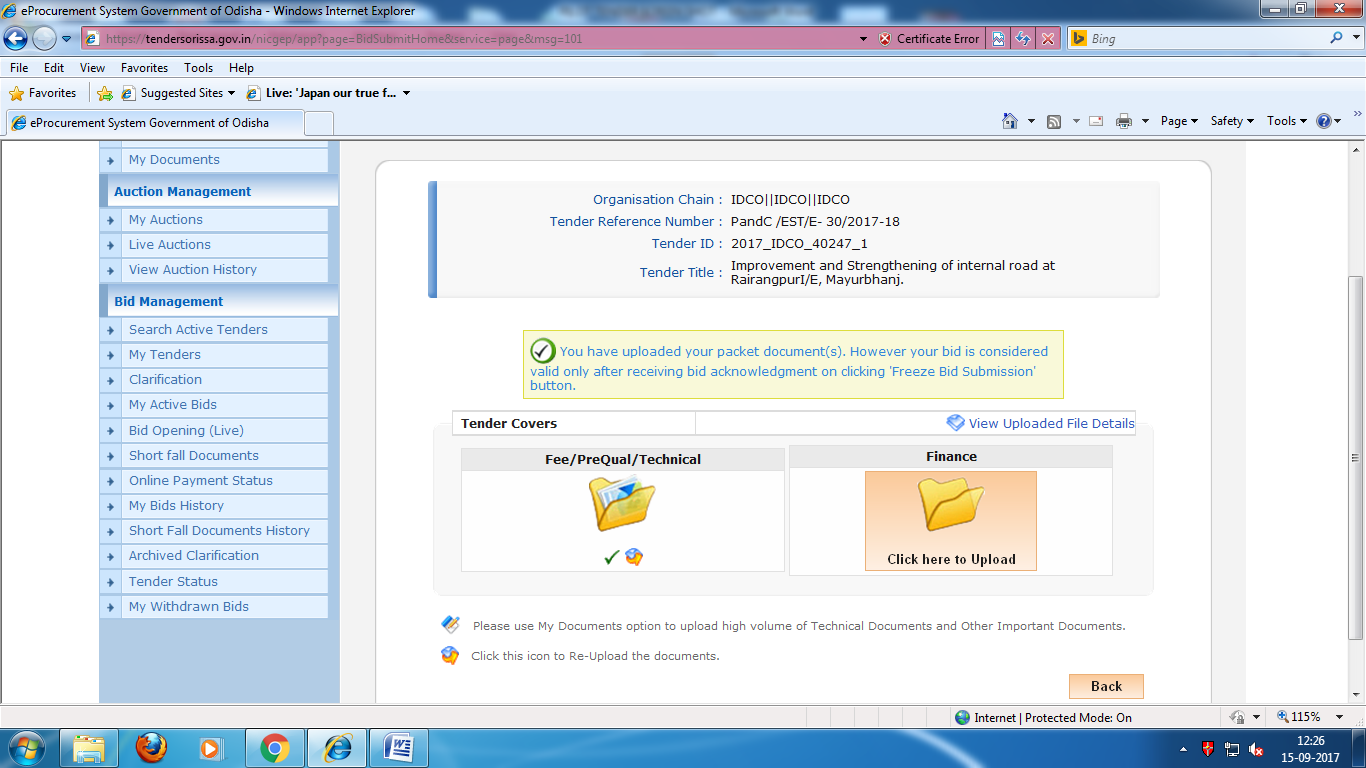 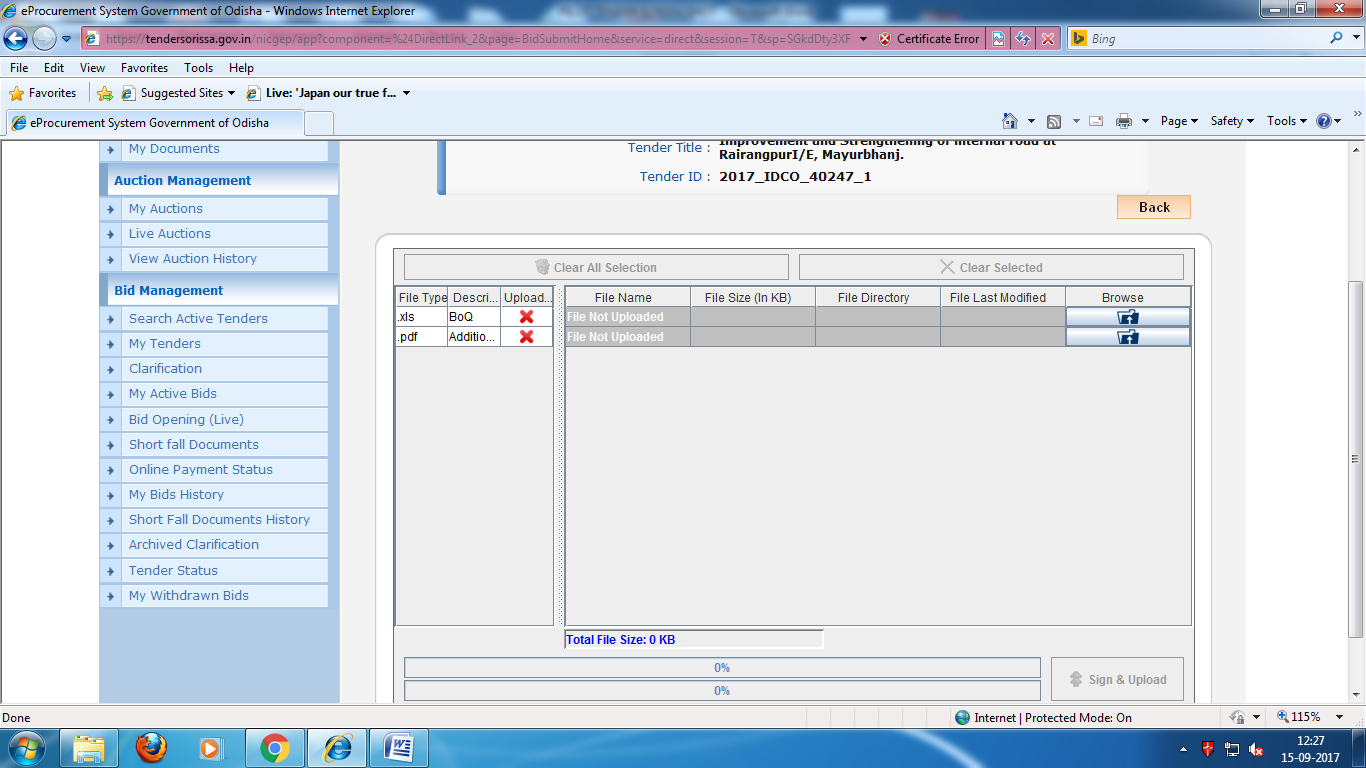 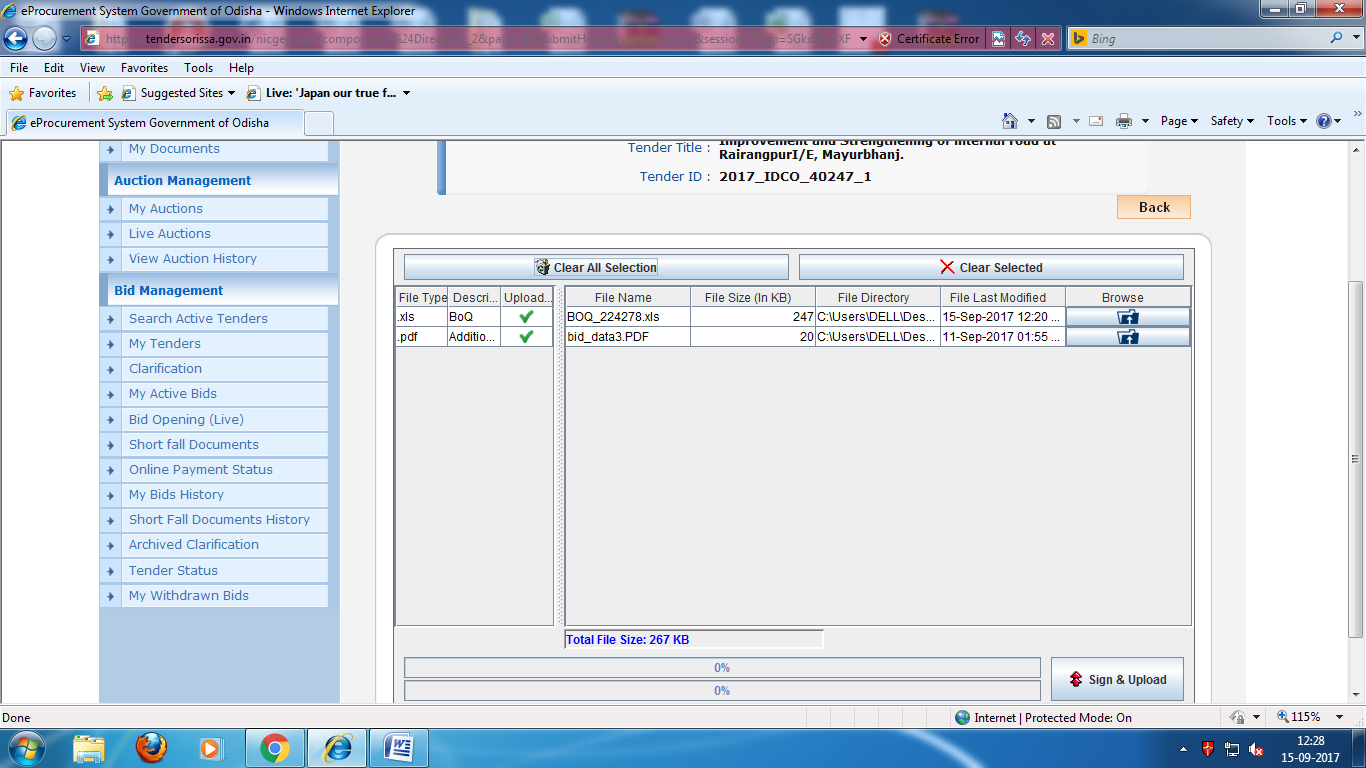 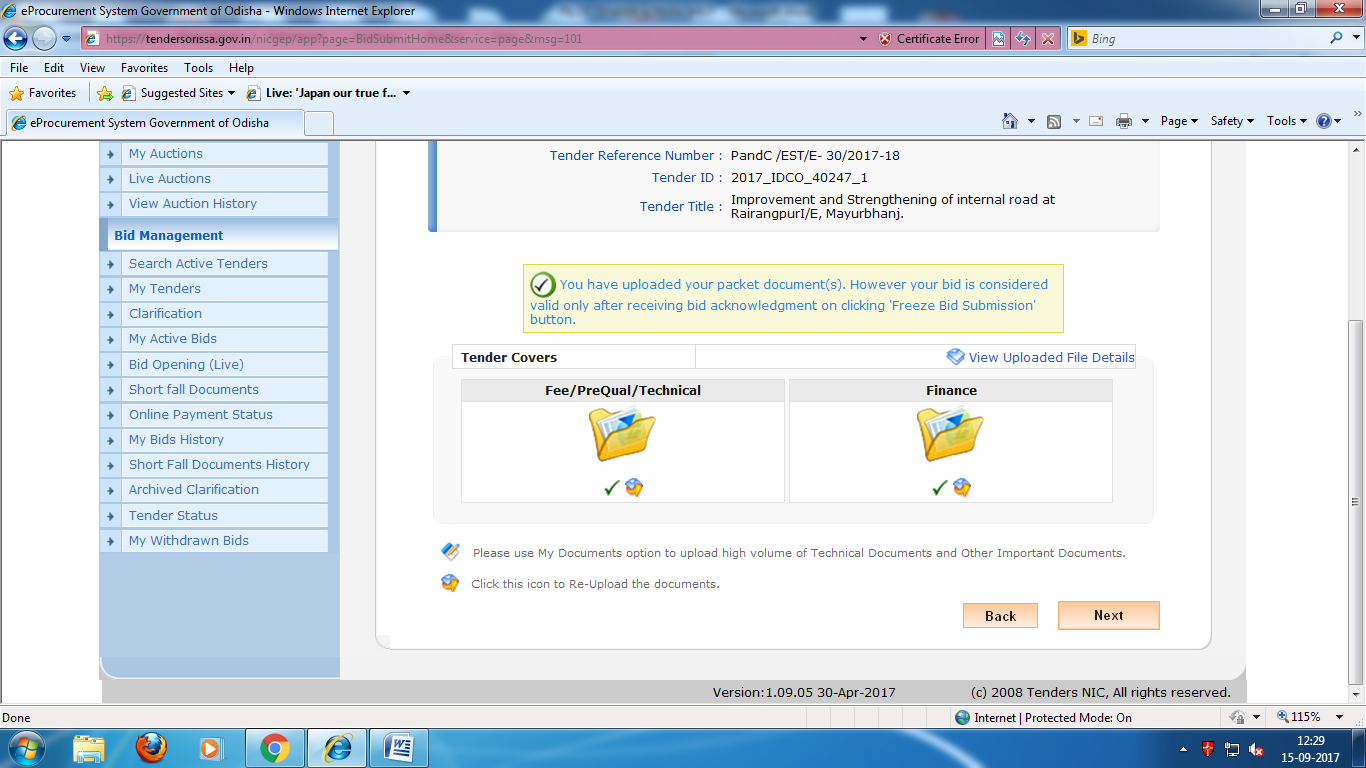 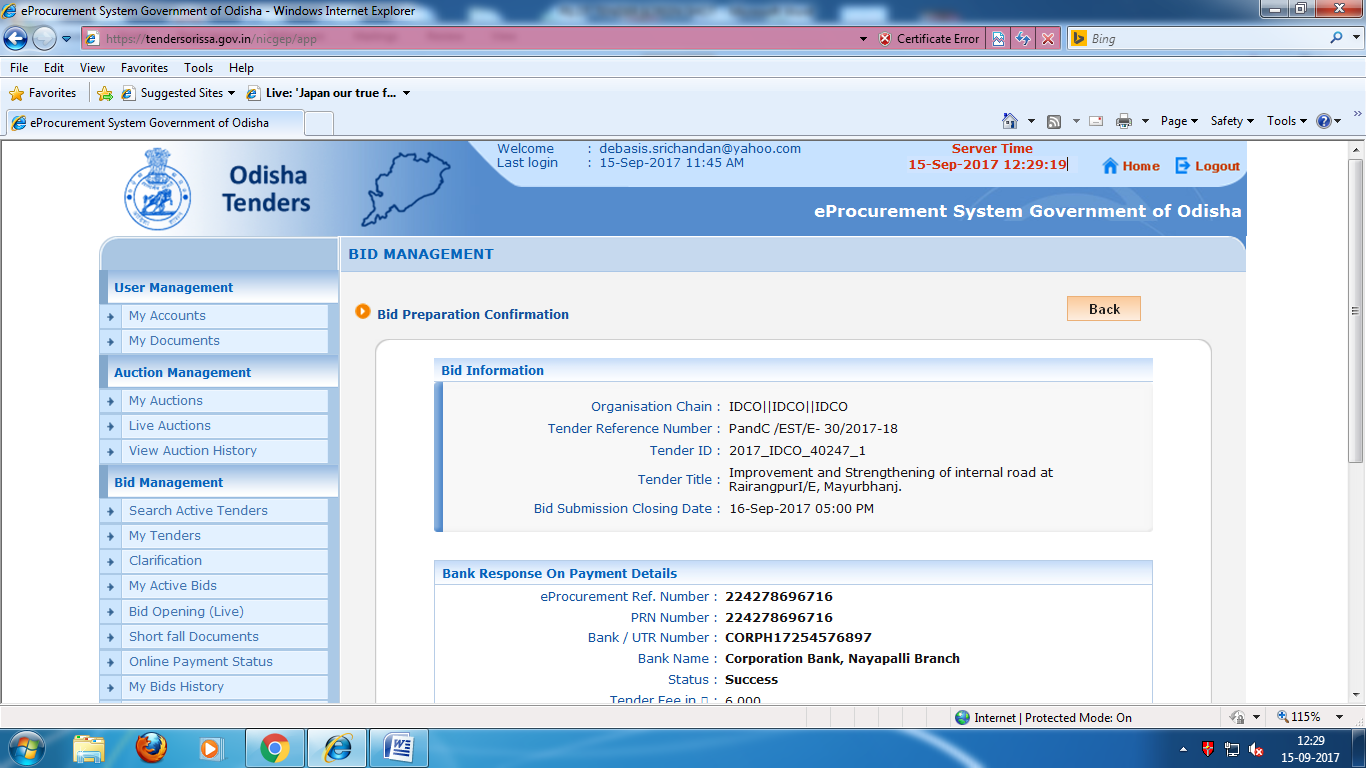 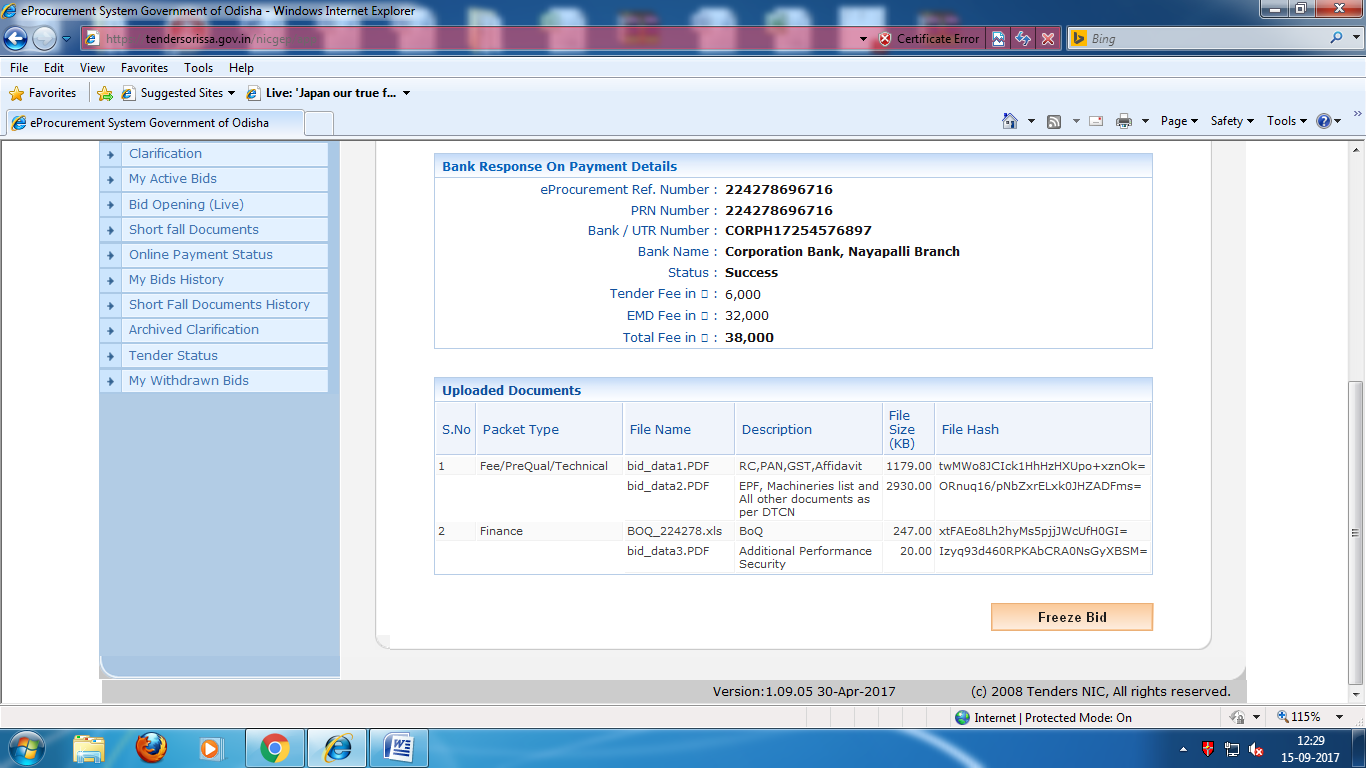 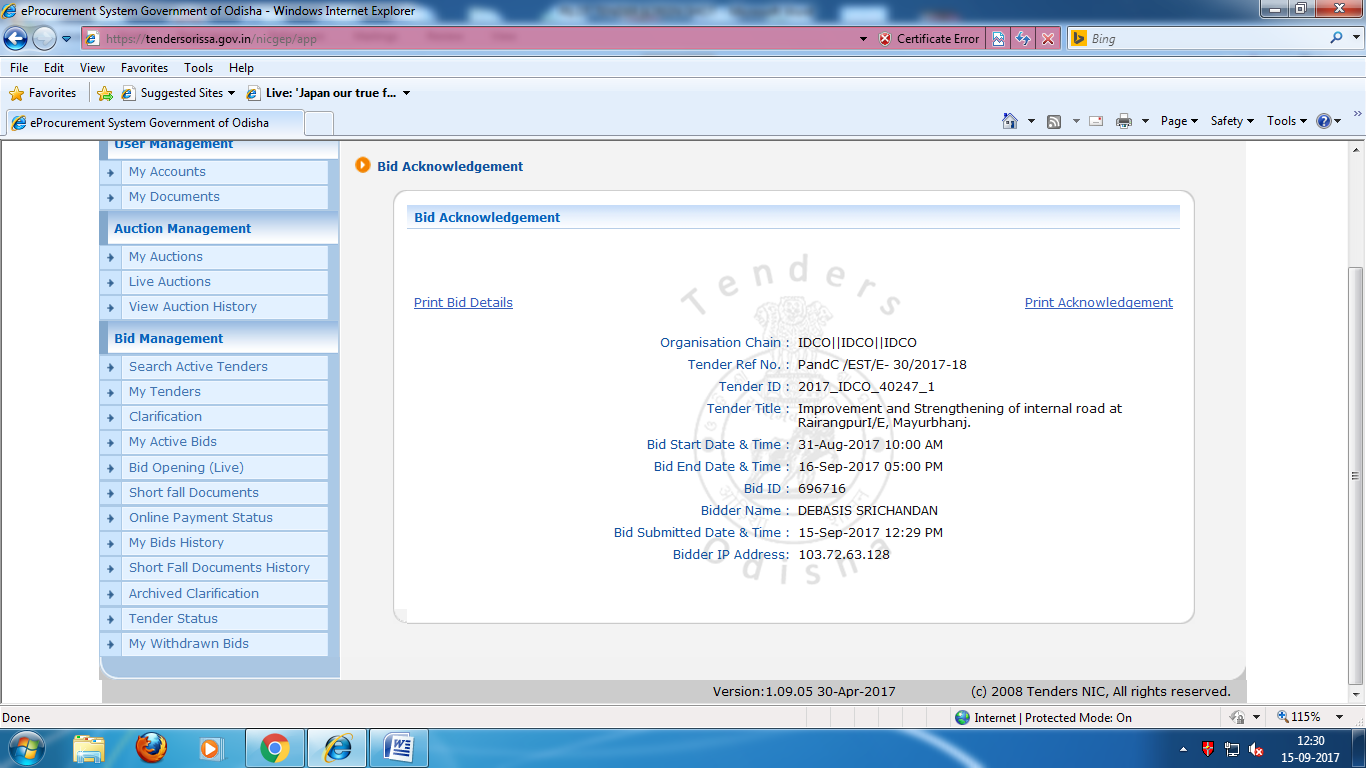 If Online Payment Mode is ICICI Bank Internet bankingChoose Payment Option to pay the Tender Fee and EMD. If the Payment mode is ICICI Bank, the following screen will appear on the screen.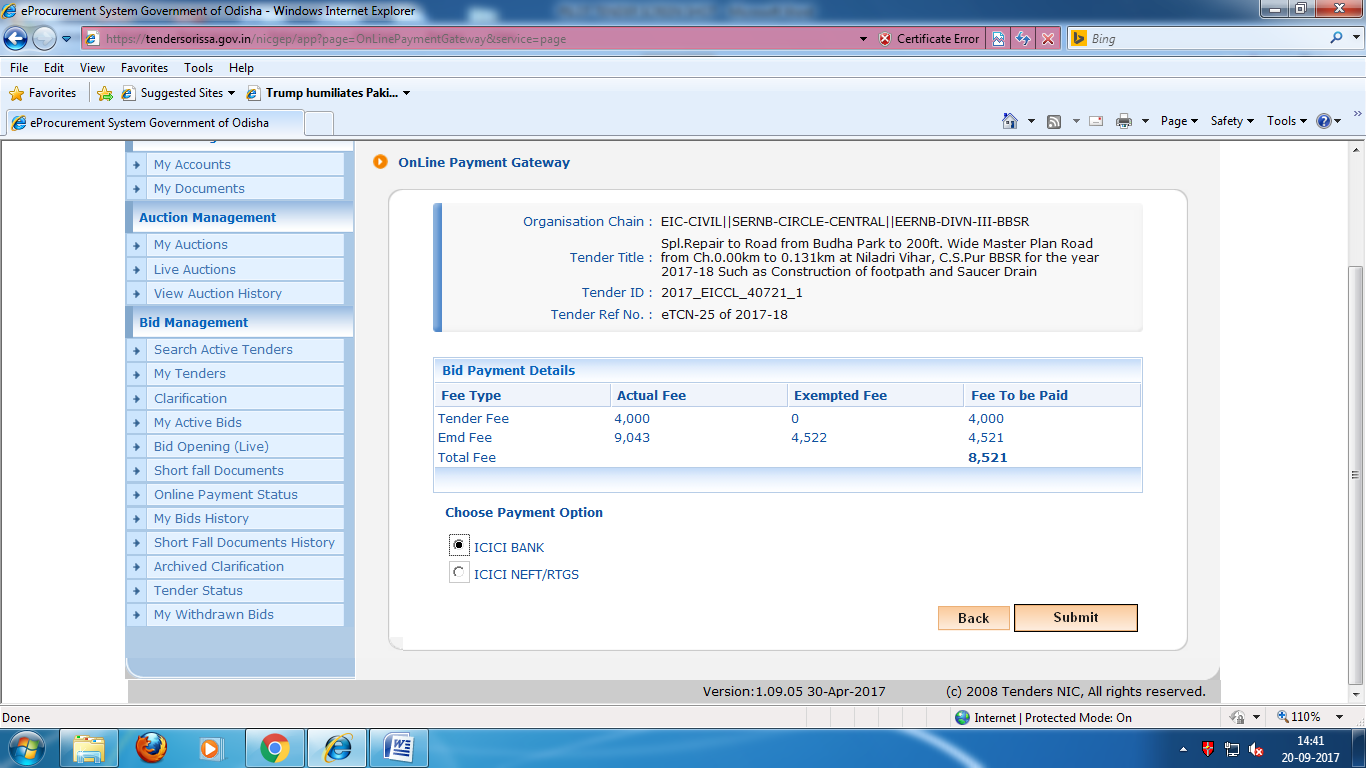 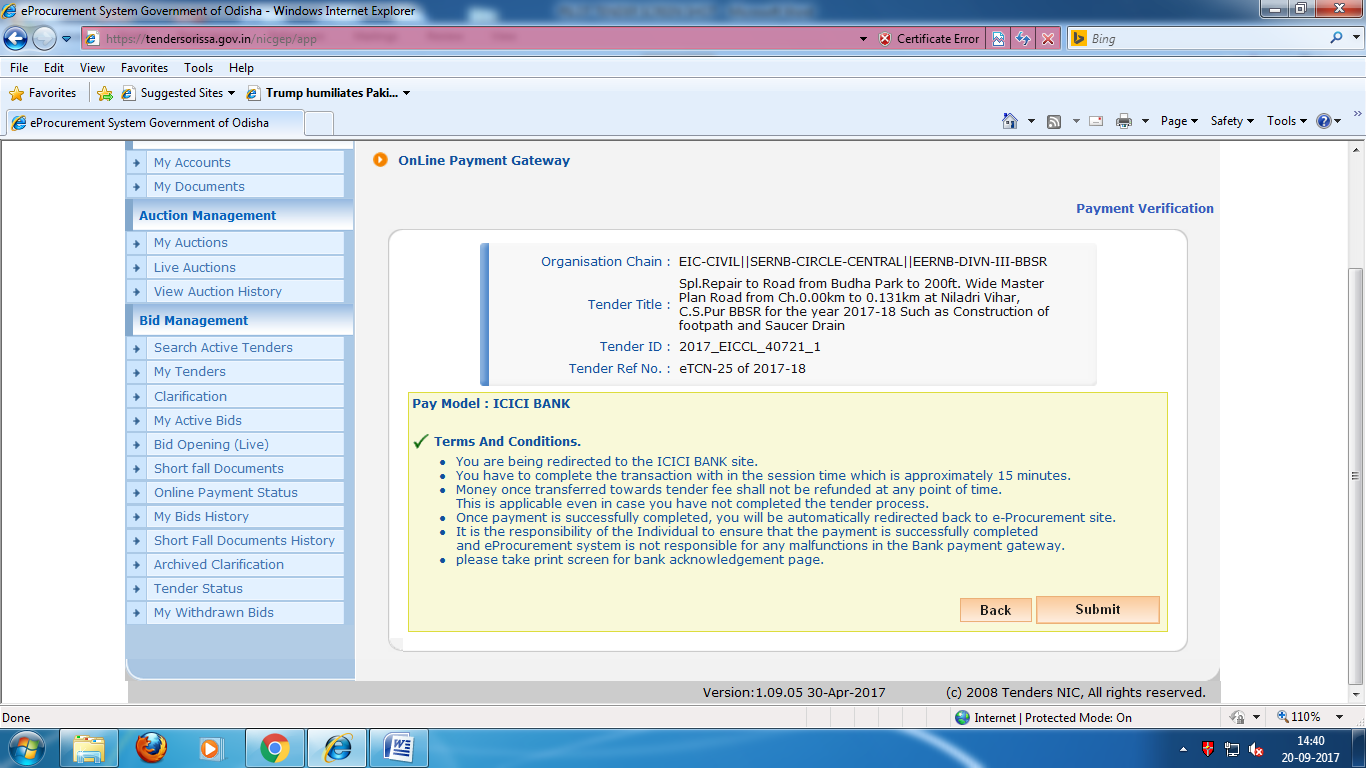 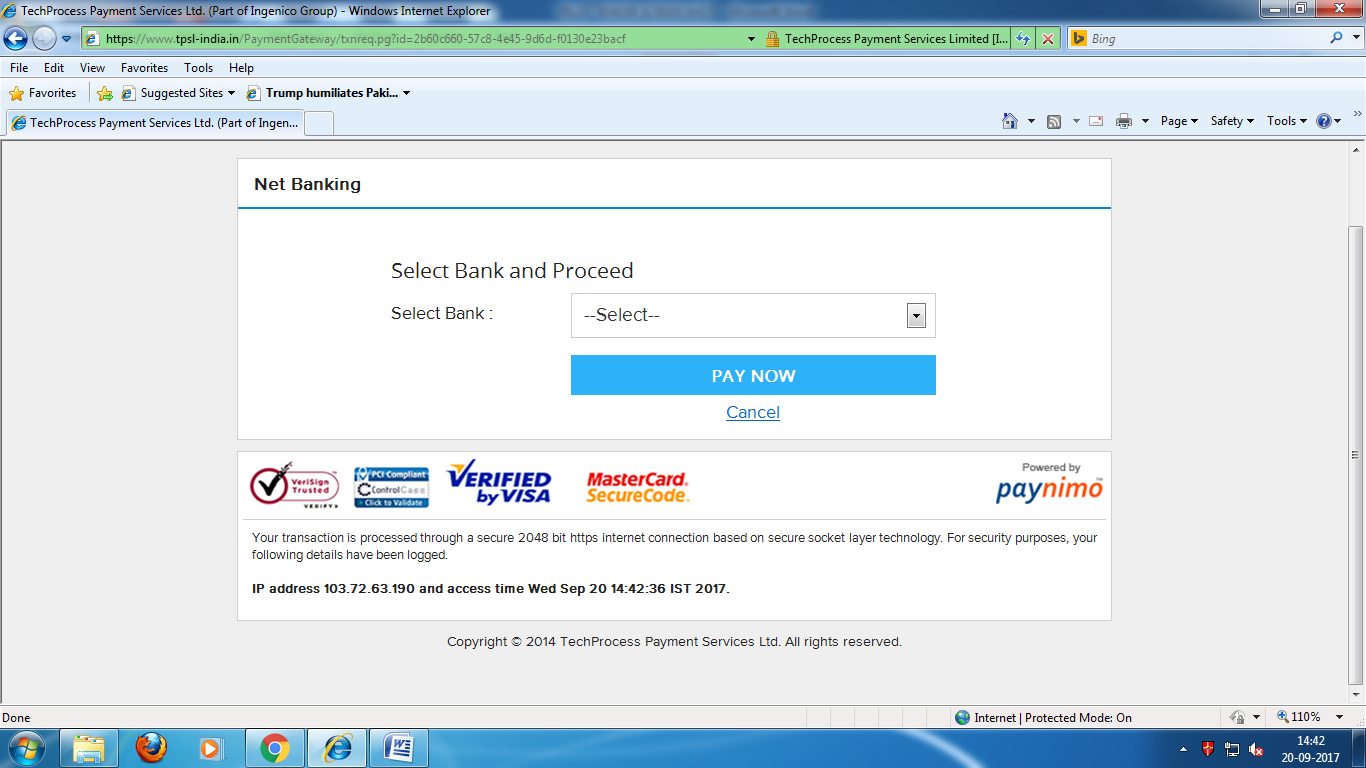 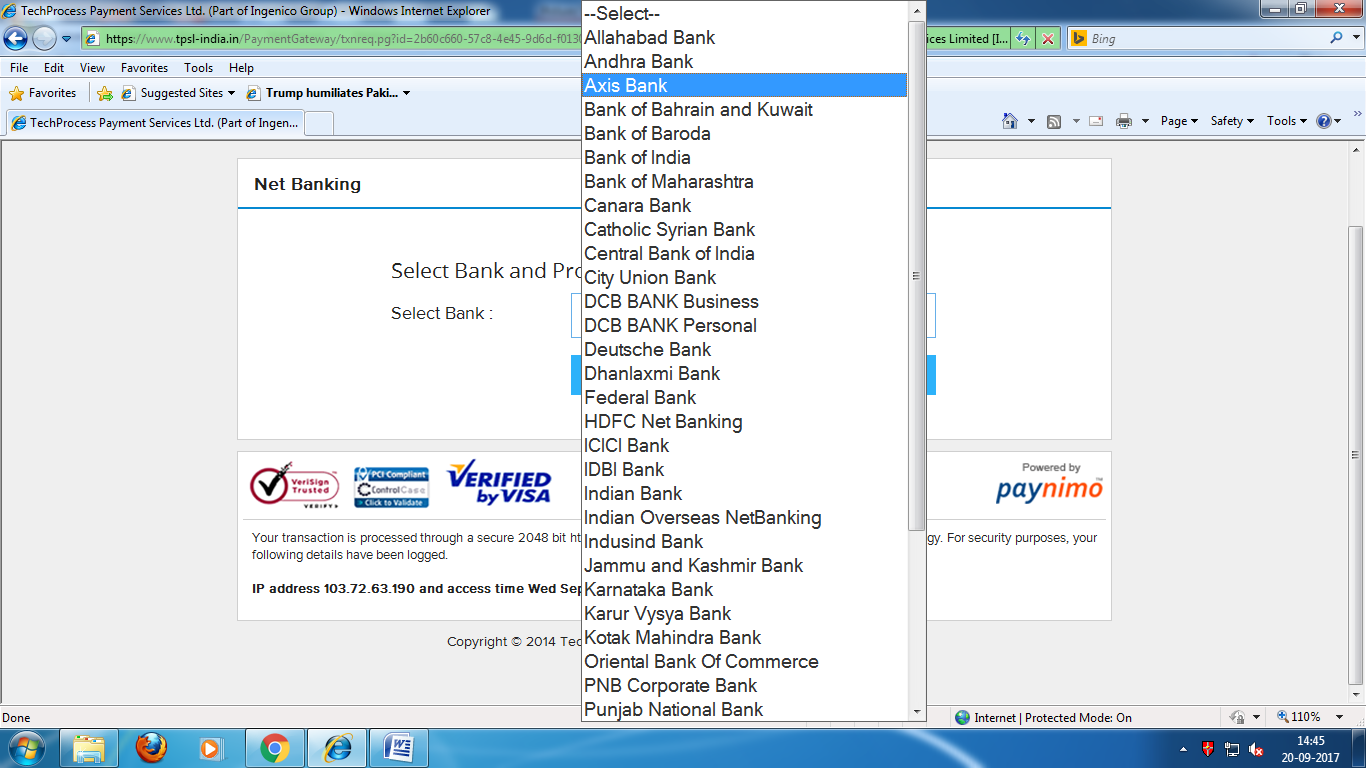 Choose the bank and click on “PAY NOW” button to pay the Tender Fee and EMD.